Приложение к занятиям «Волшебная долина»1.Ознакомительное занятие Монсики и краски эмоций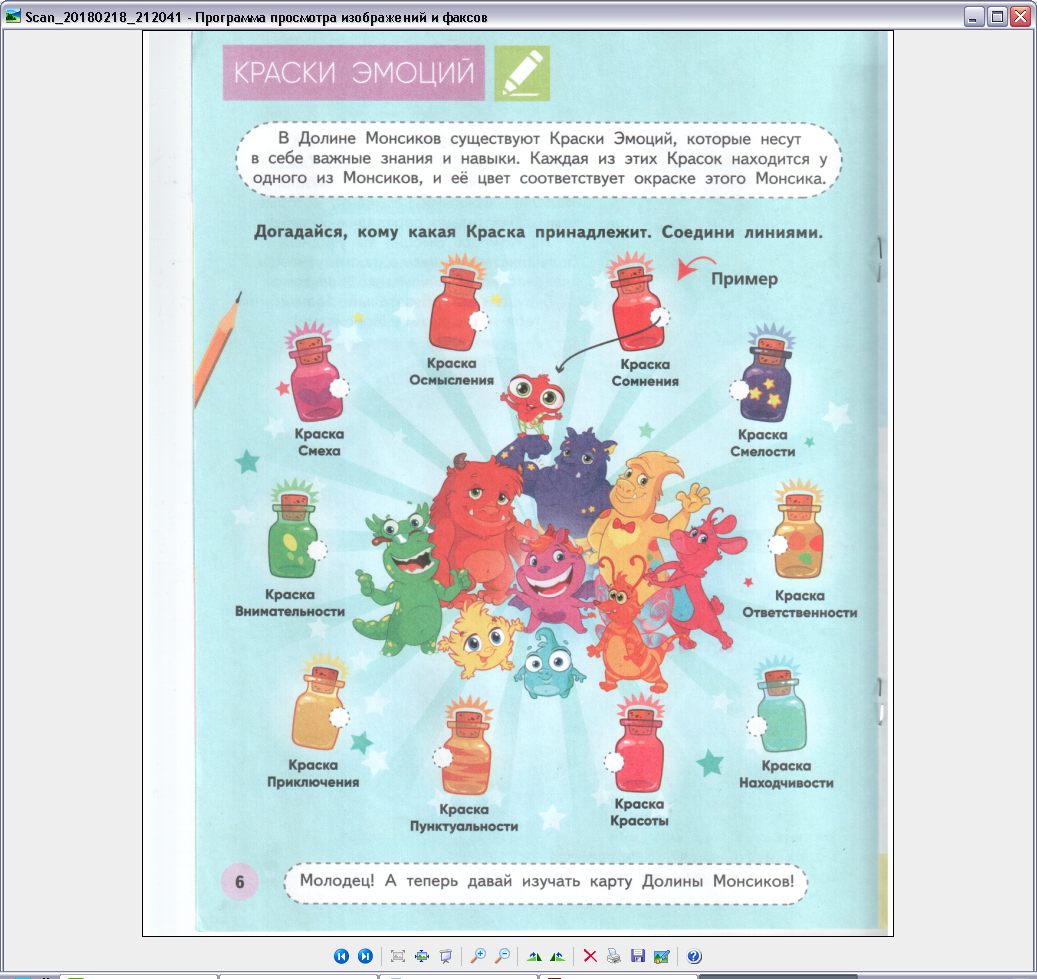 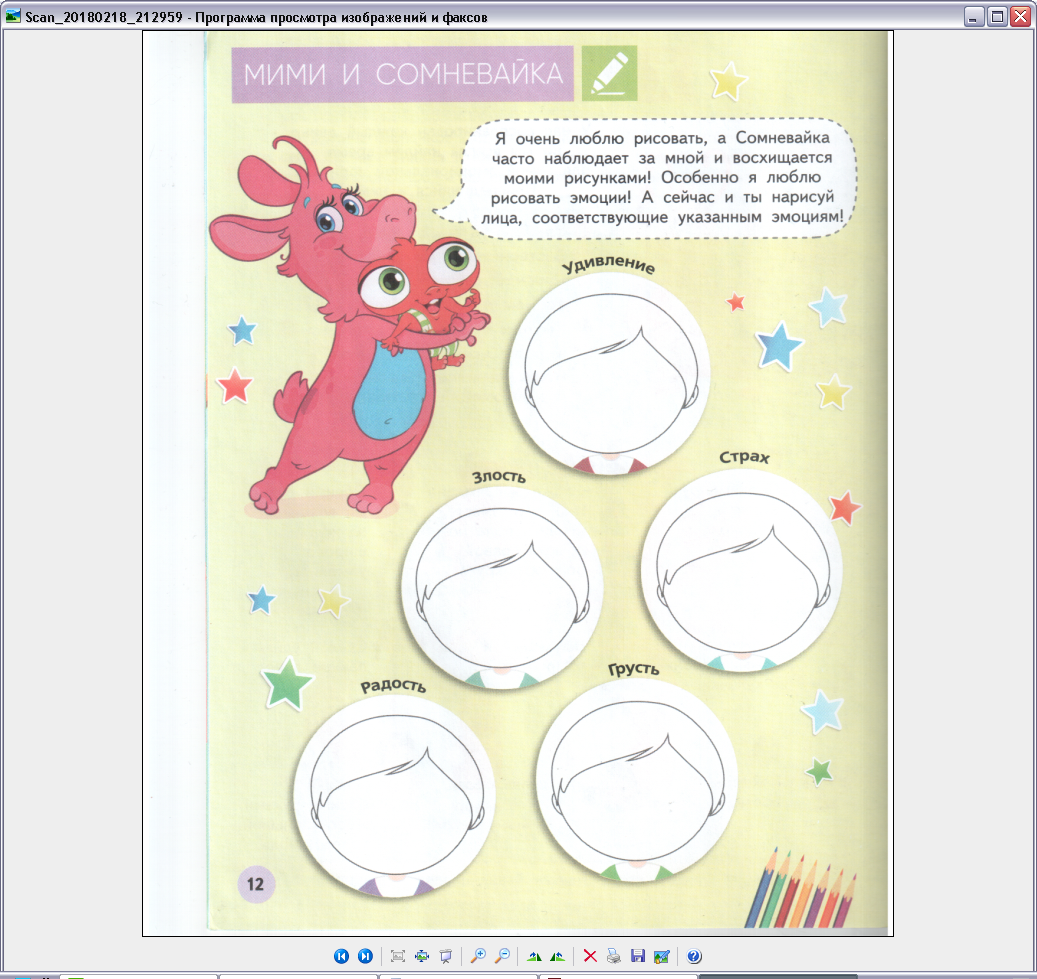 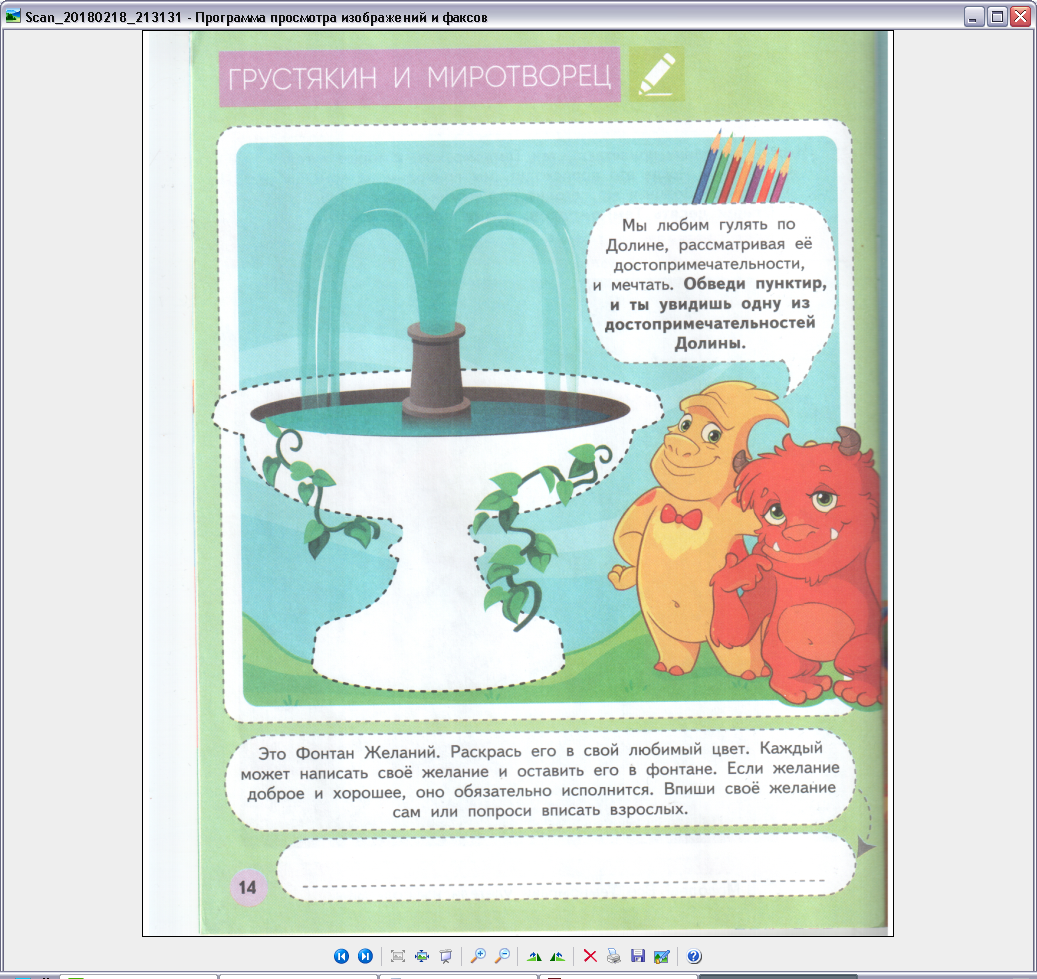 2-3 Хохотайка и Краска Смеха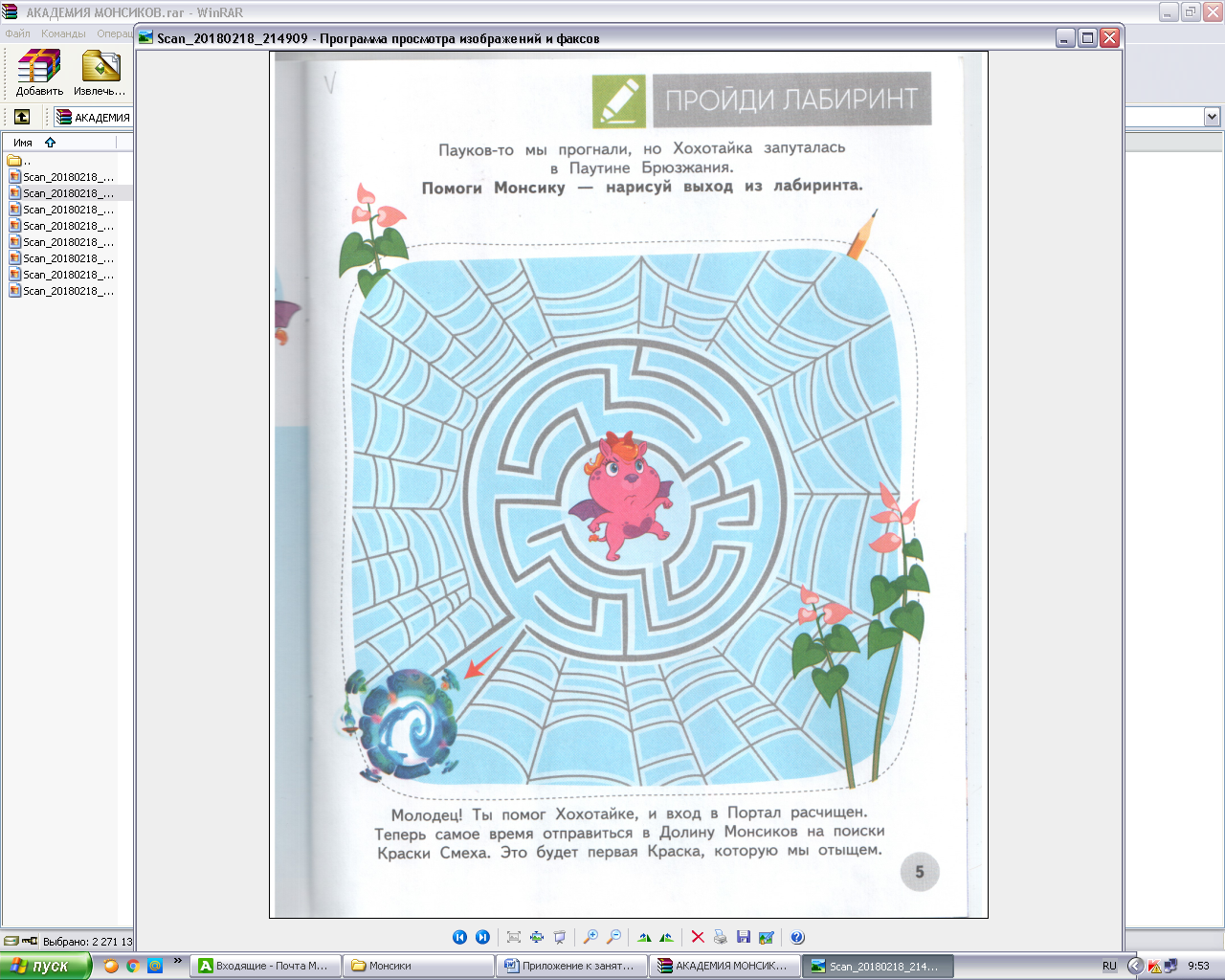 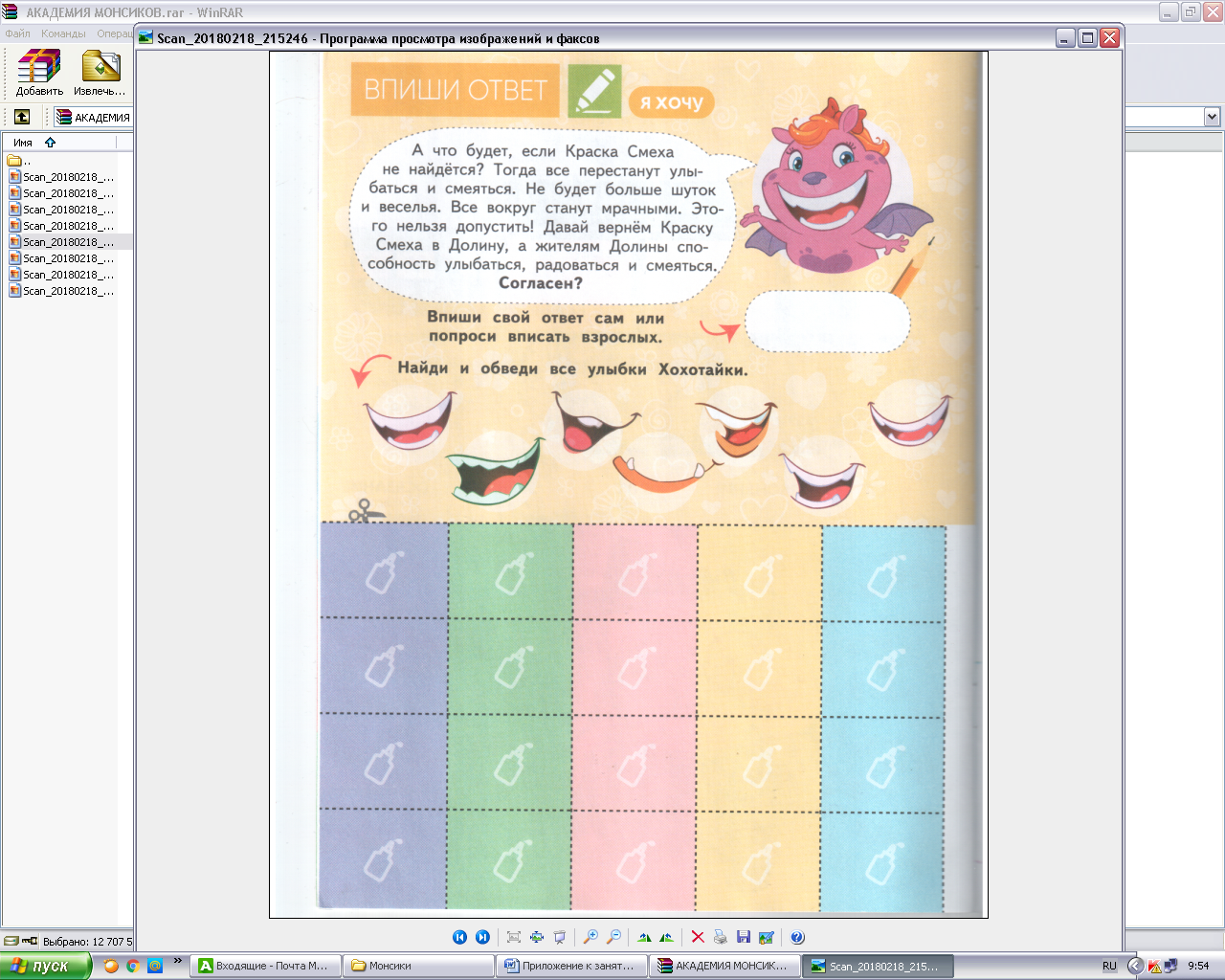 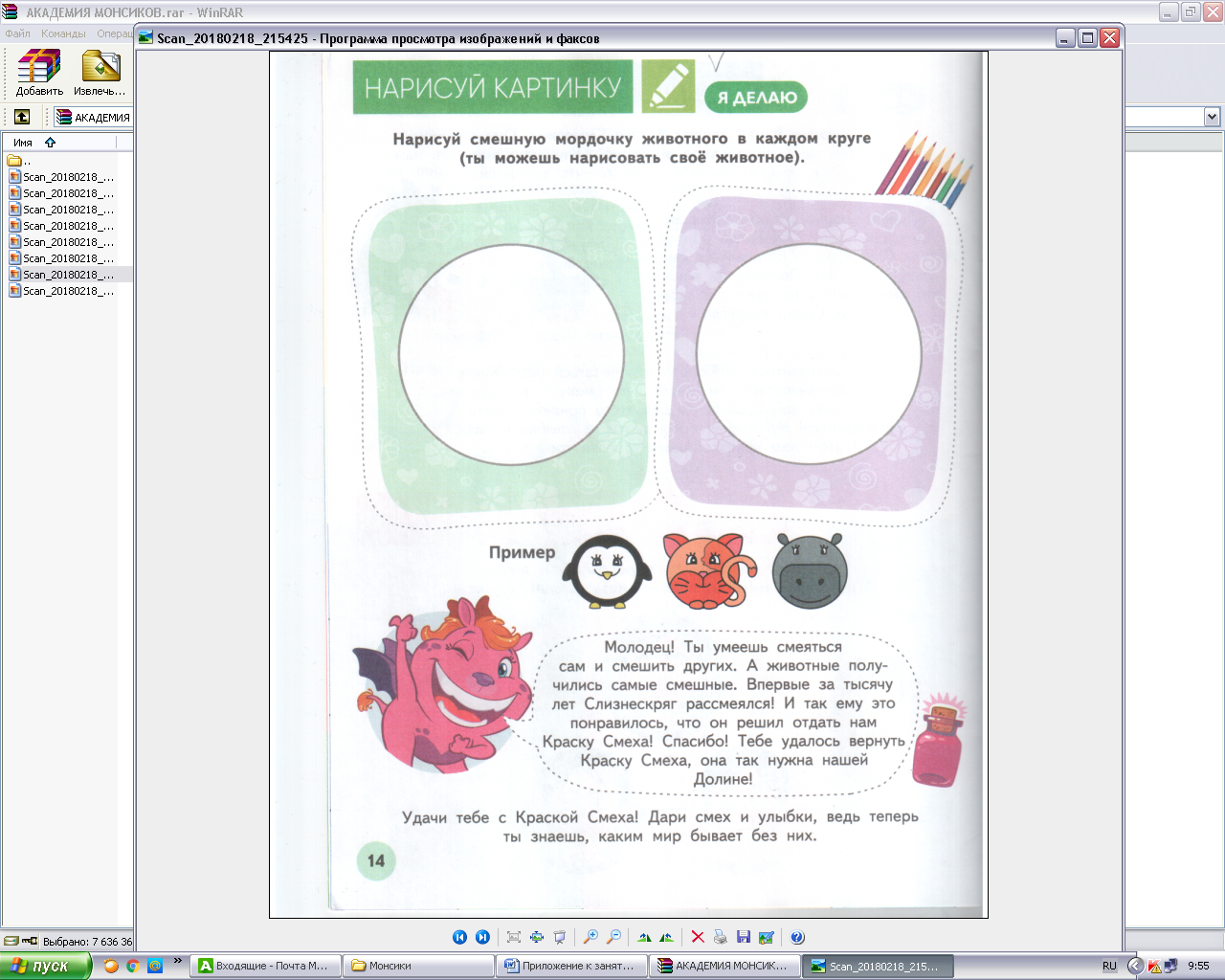 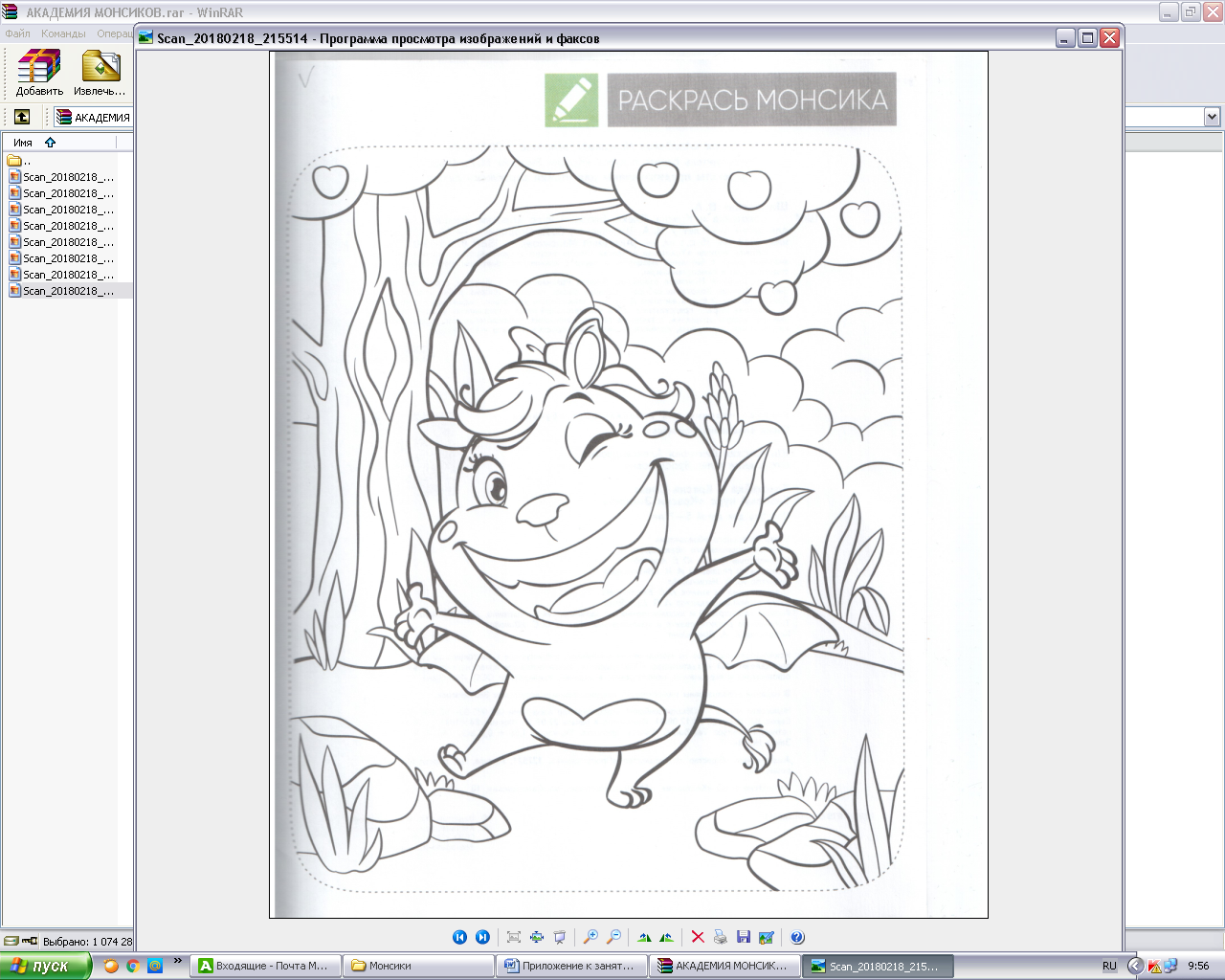 4-5 Нескучайка и Краска Приключения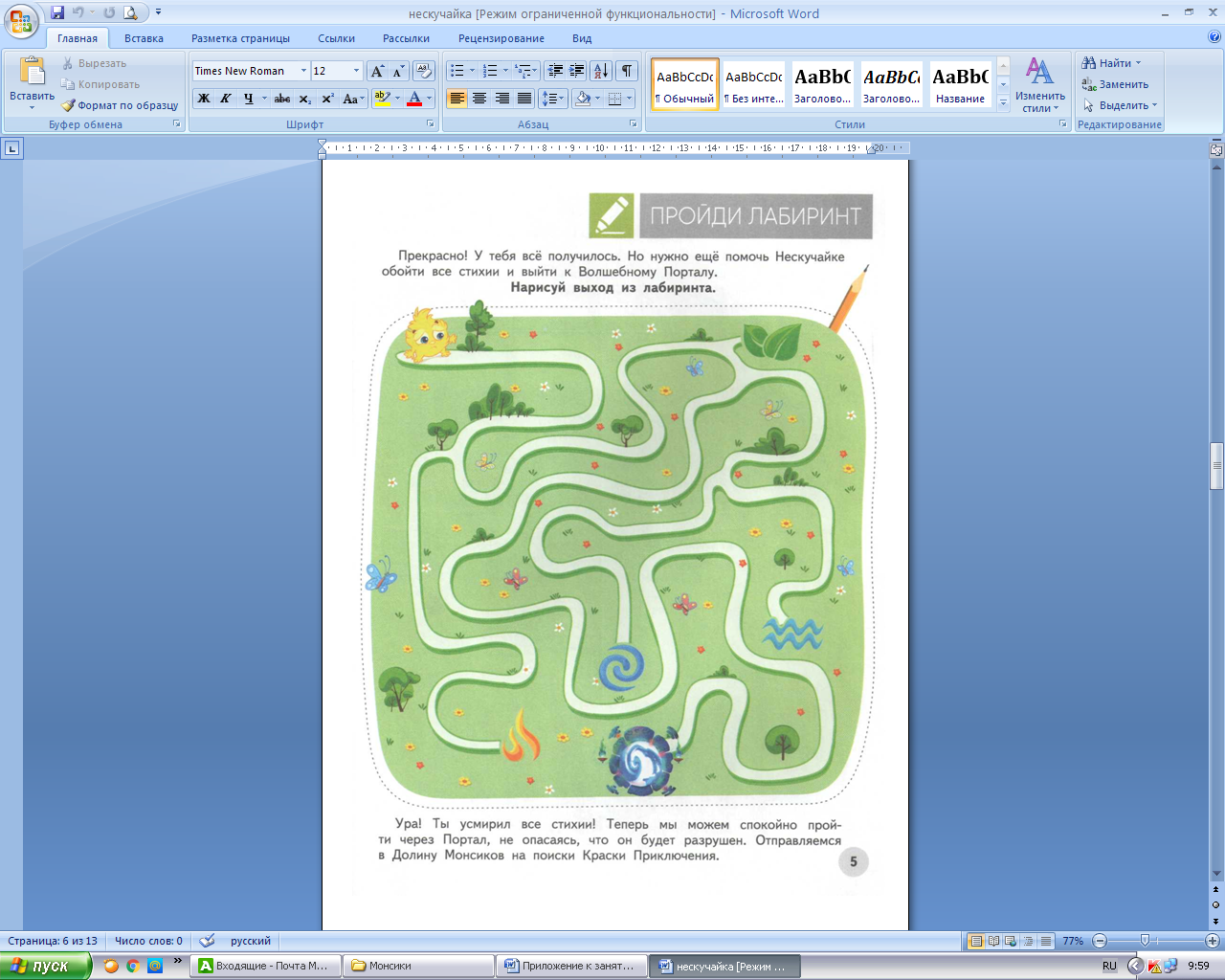 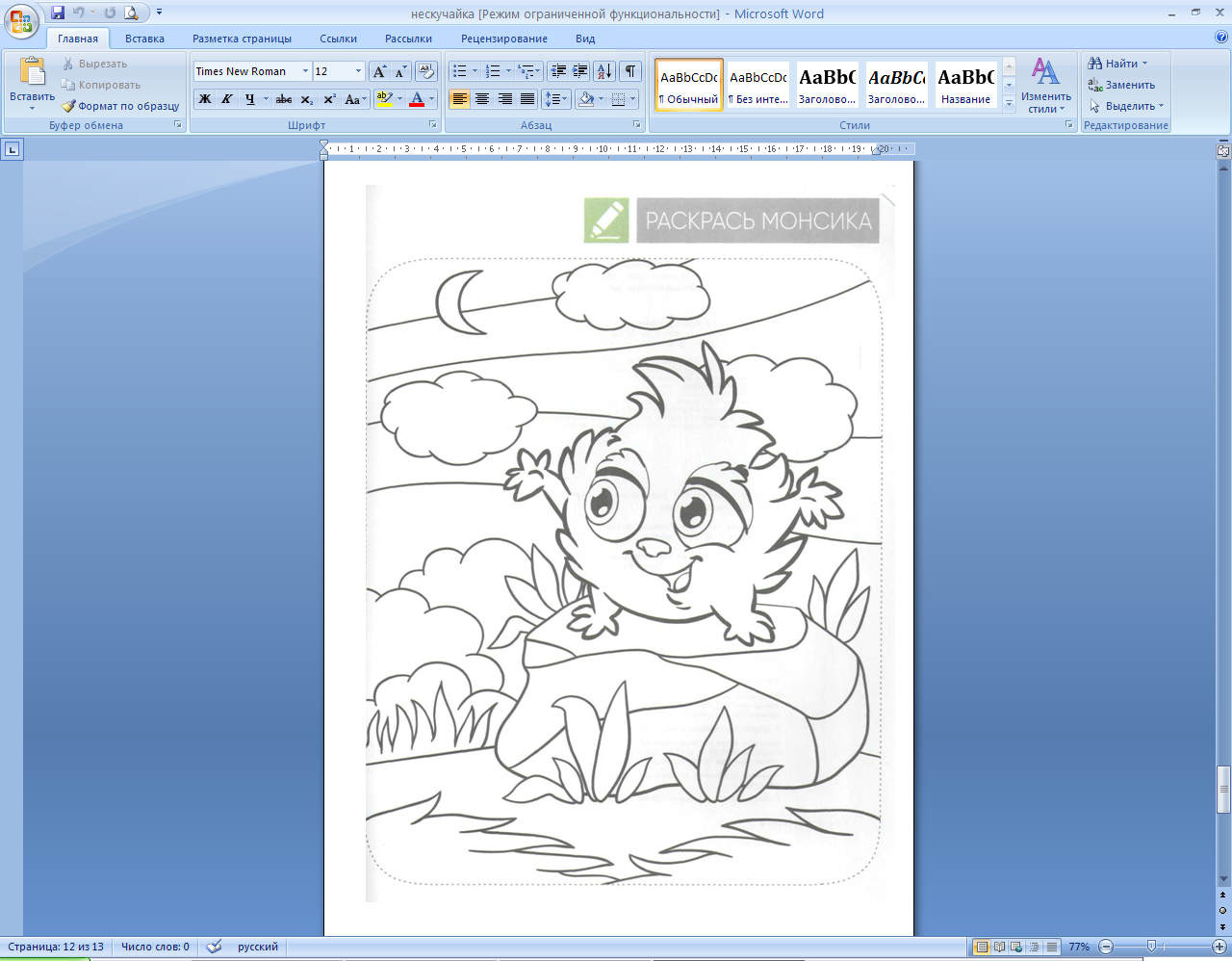 6-7 Бесстрашный и Краска Смелости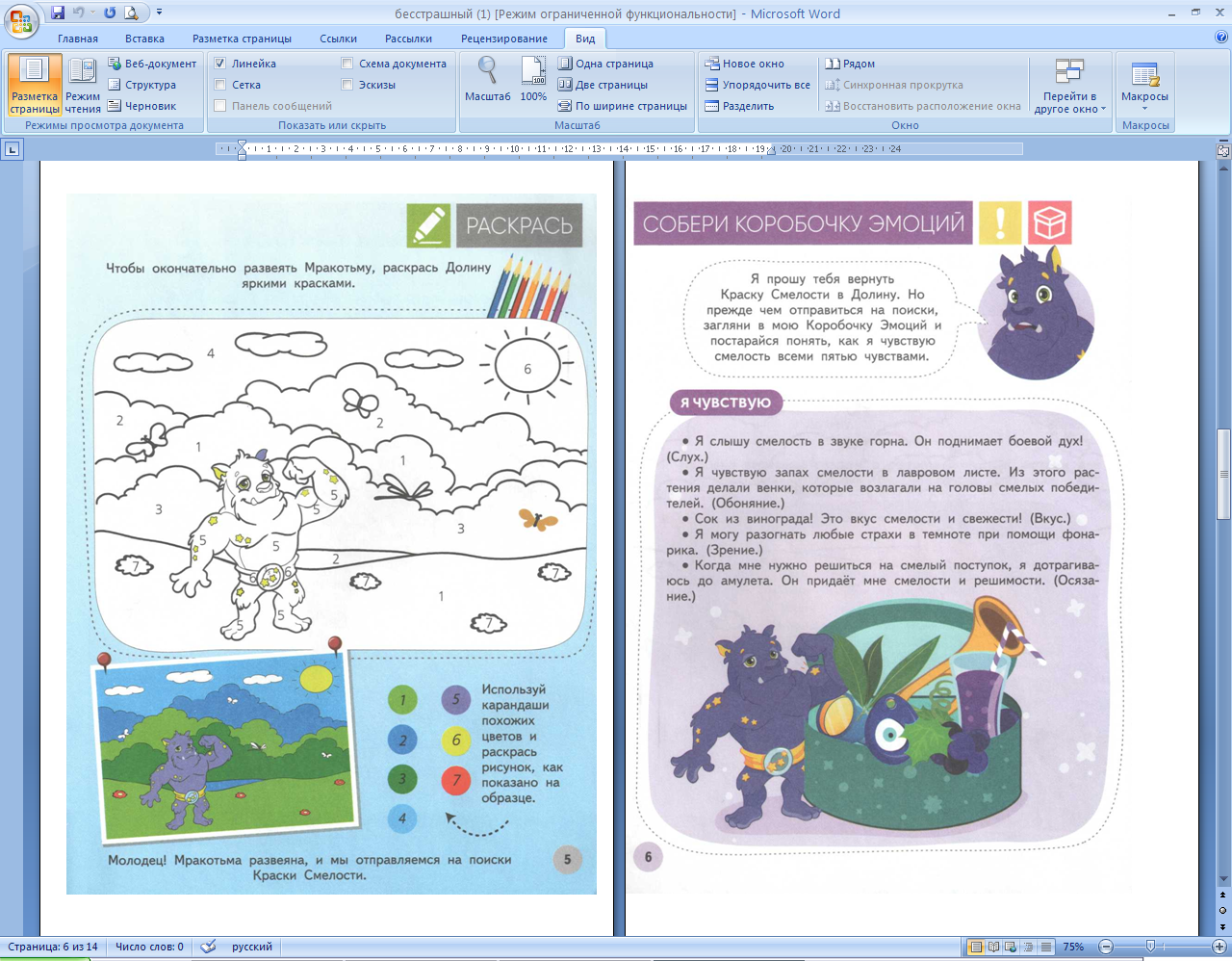 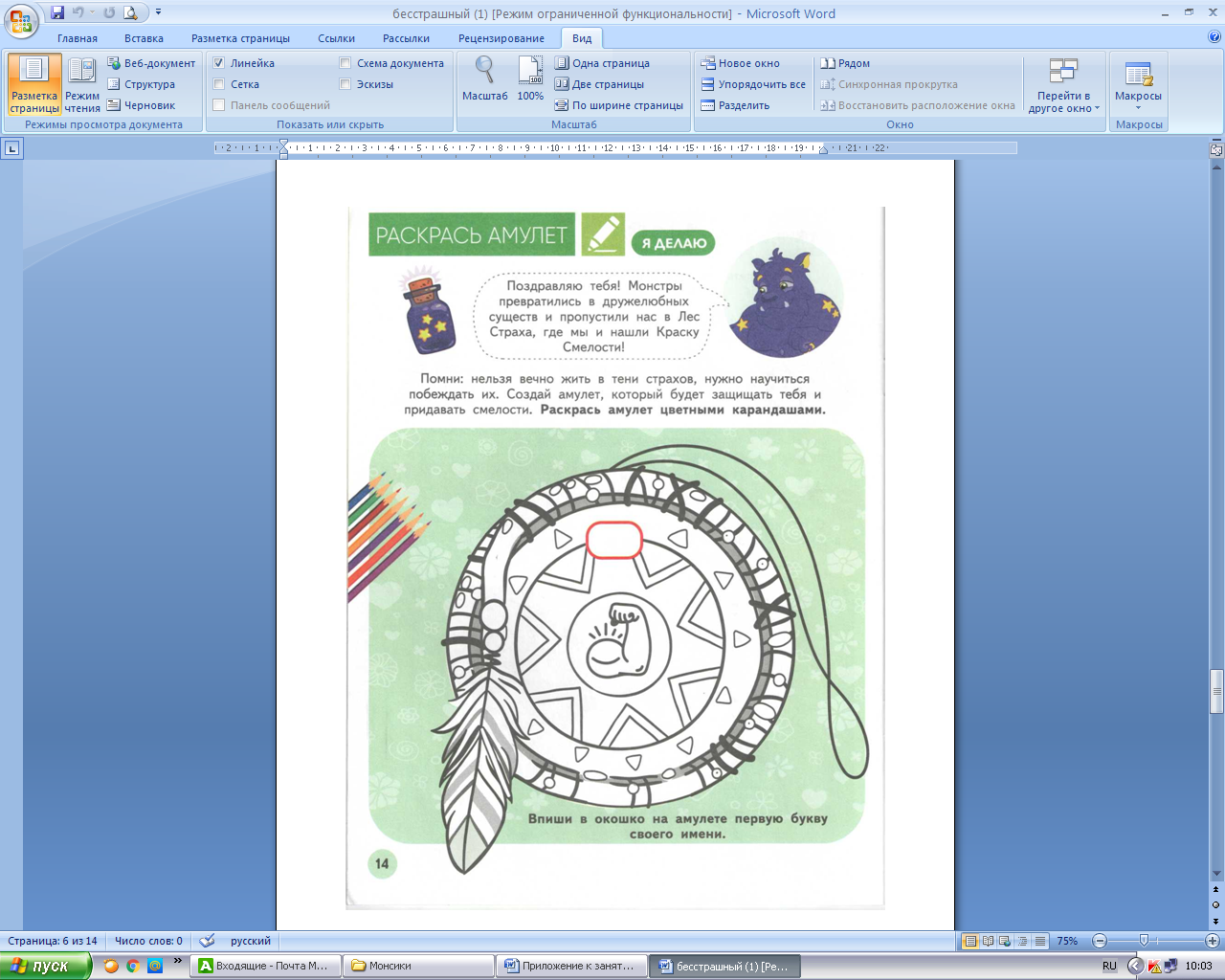 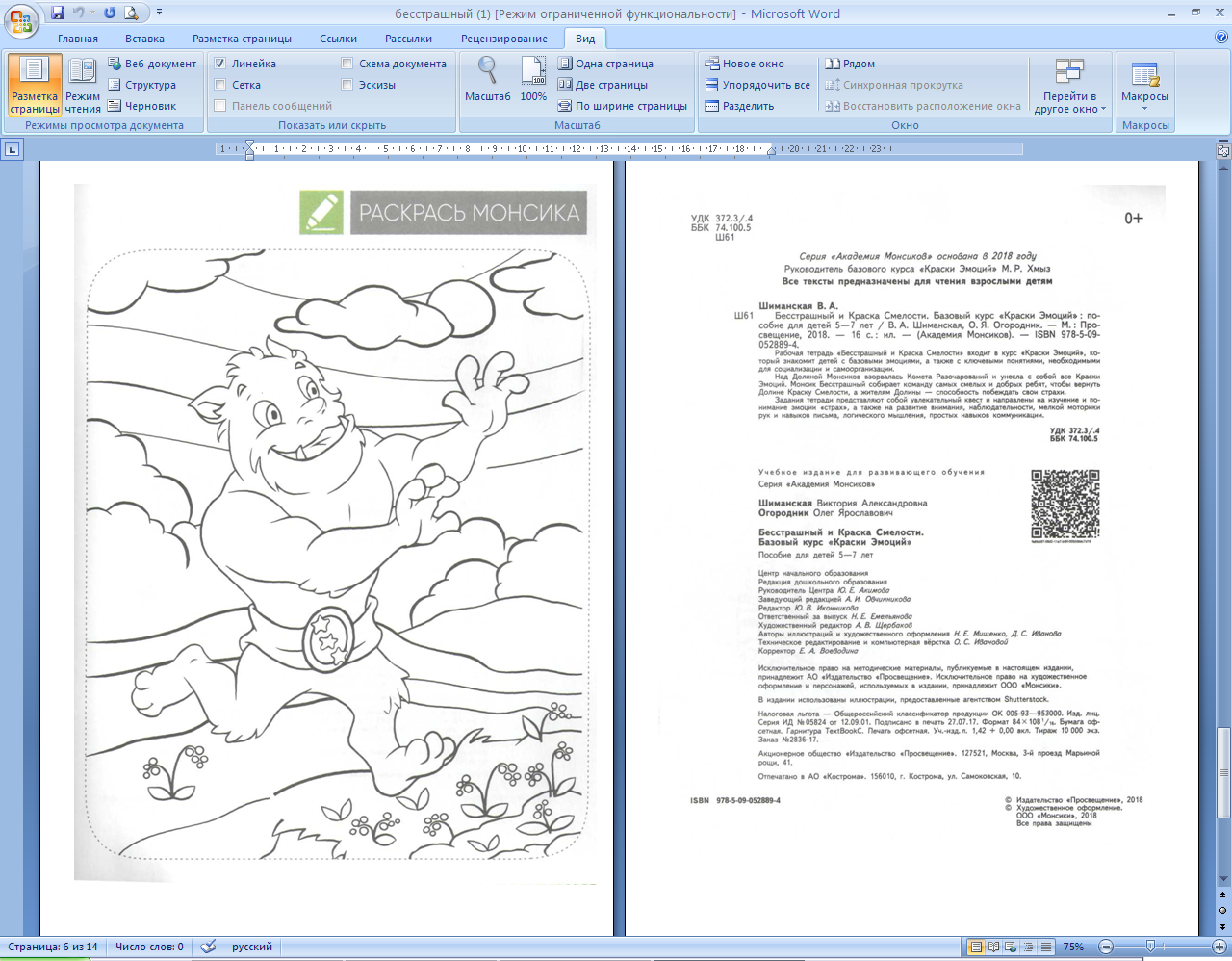 8-9 Помогайка и Краска Внимательности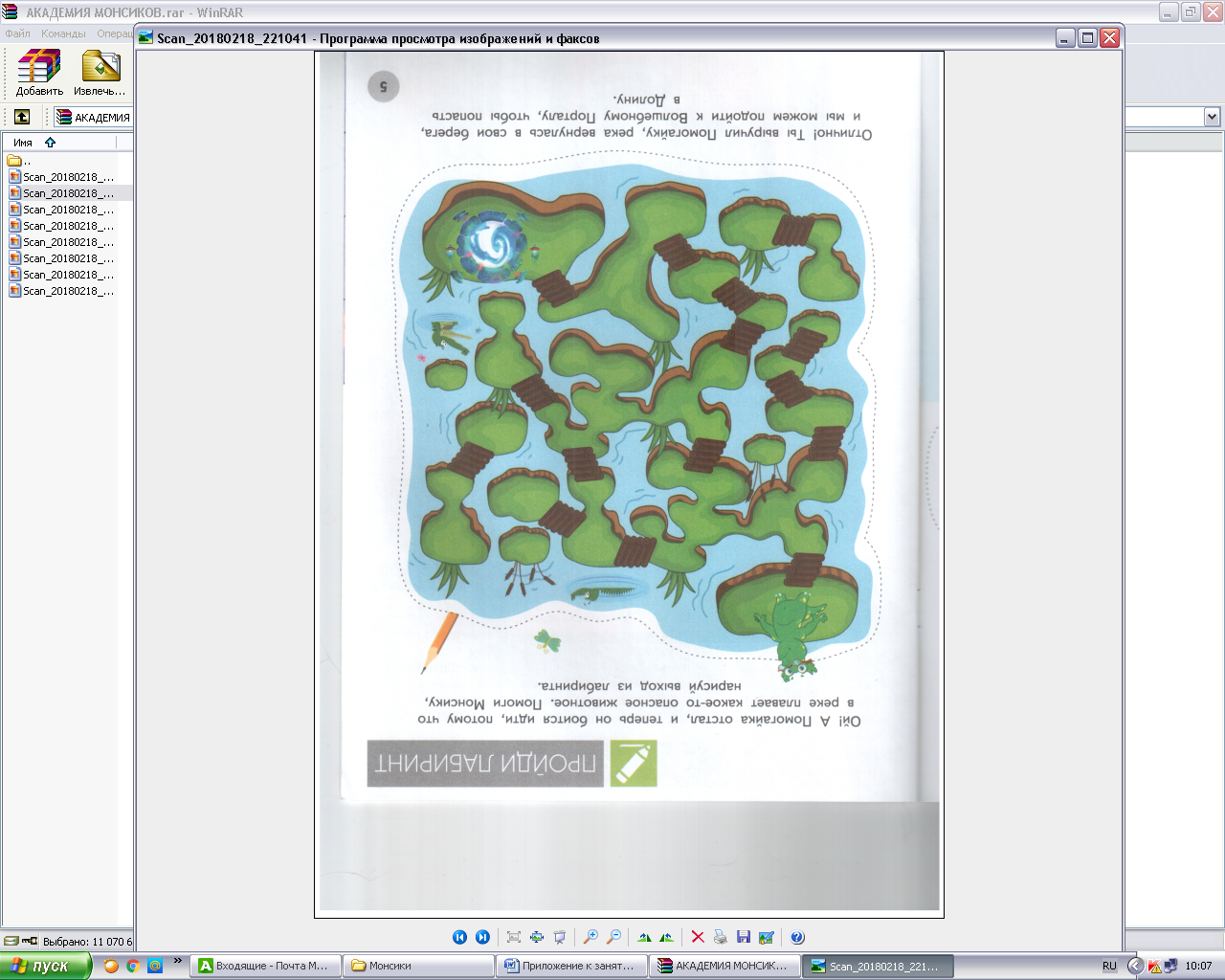 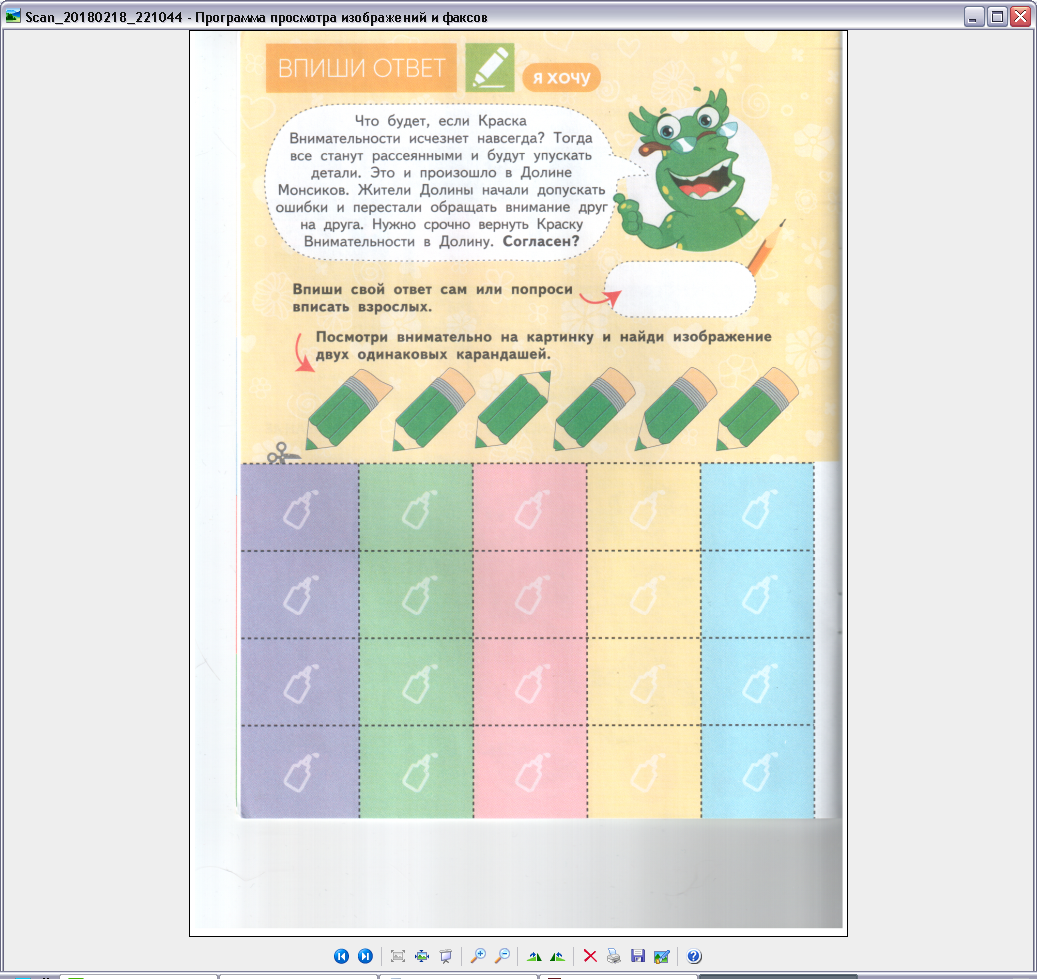 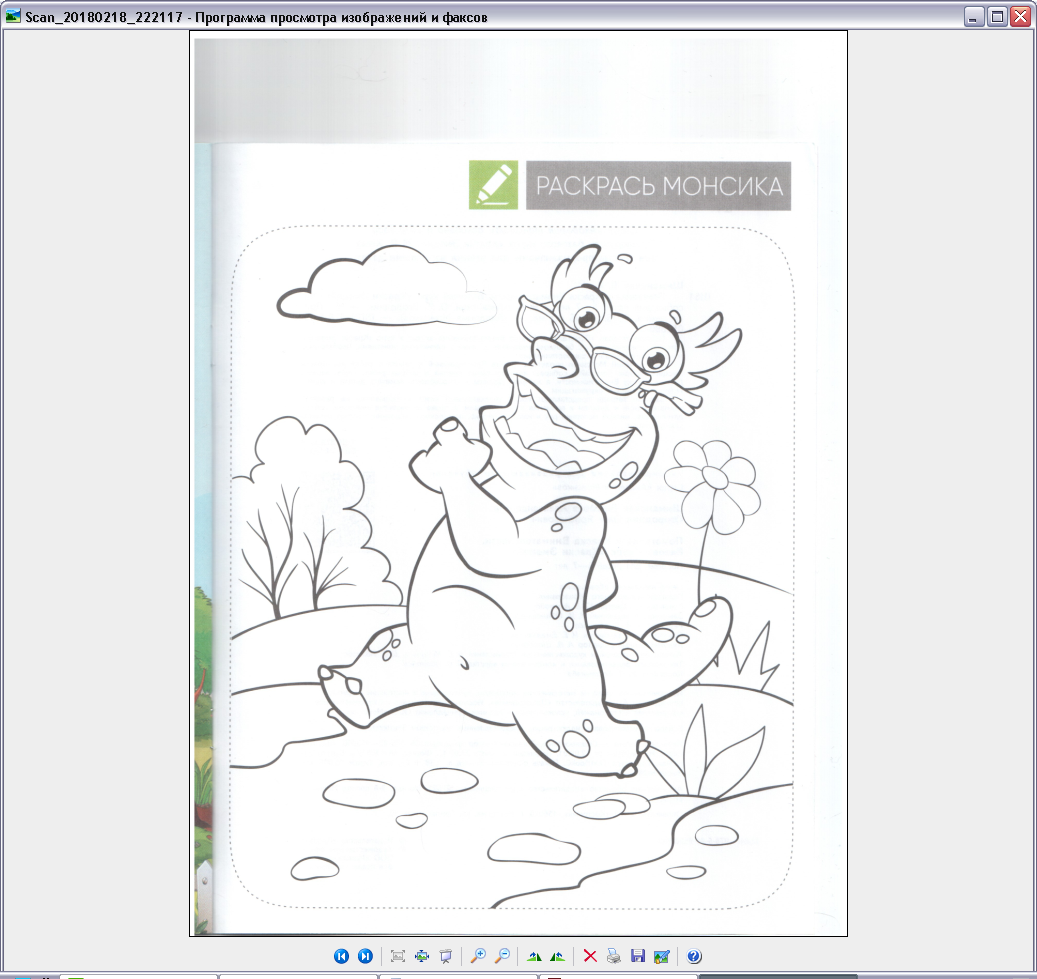 10-11 Грустякин и Краска Осмысления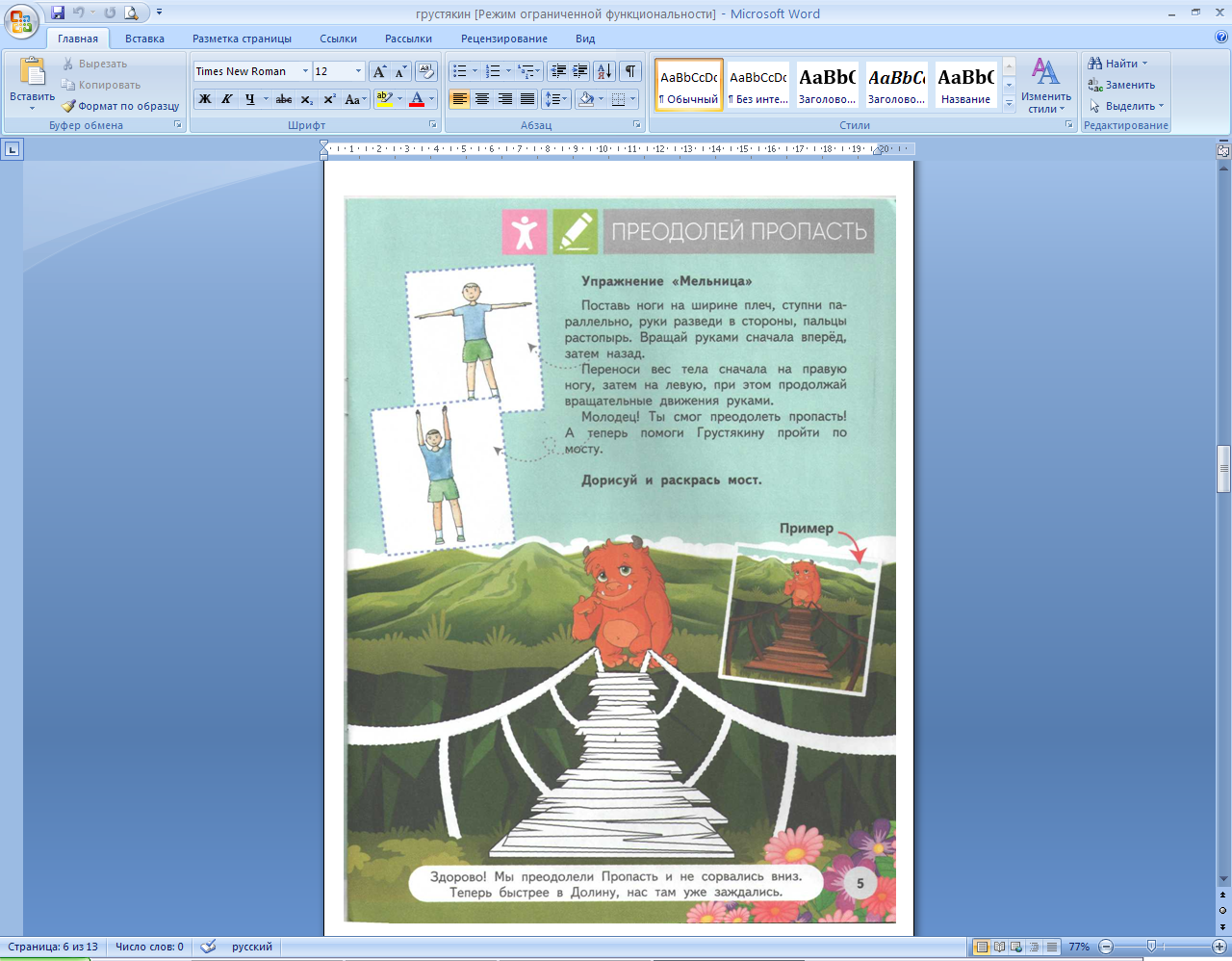 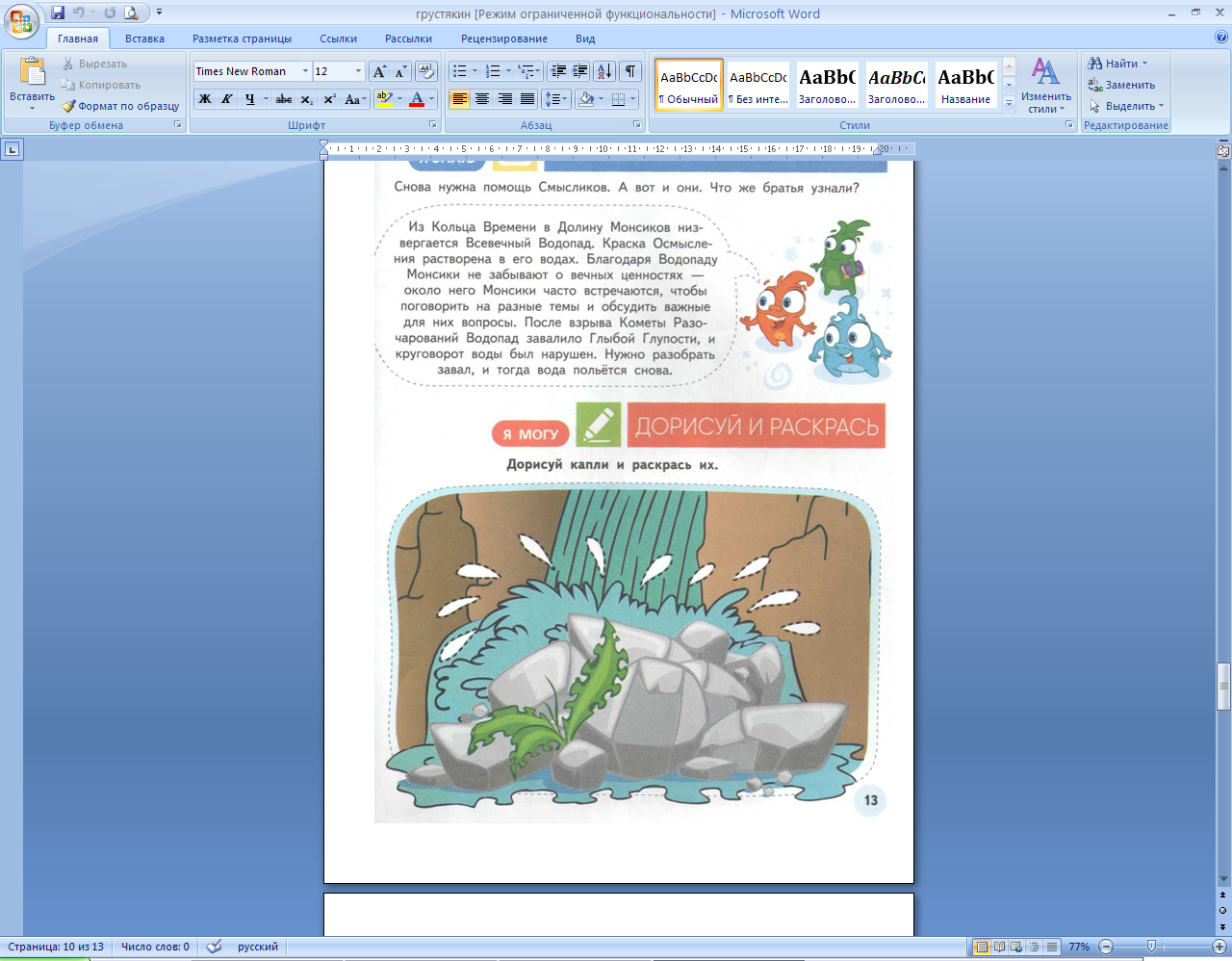 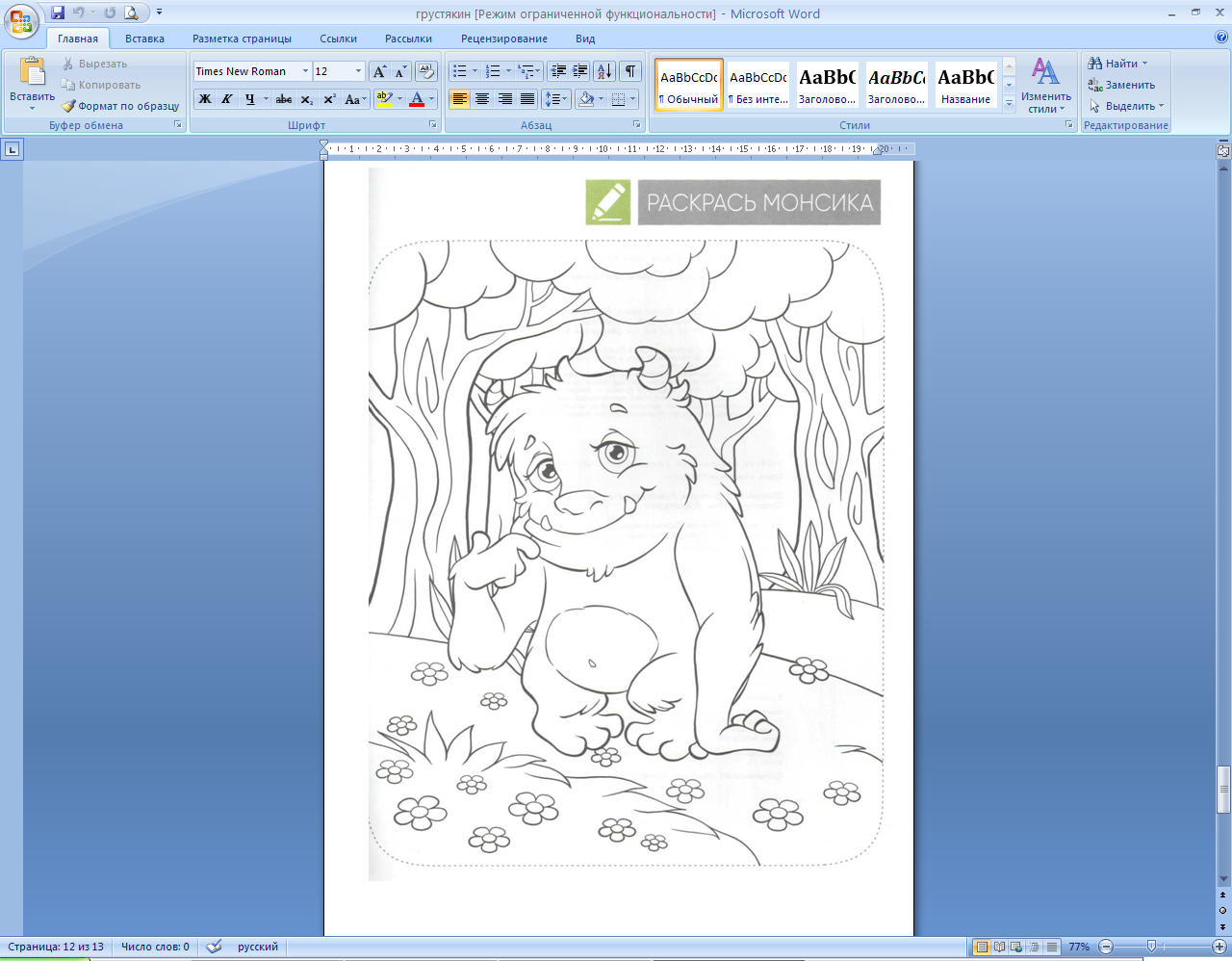 12-13 Мими и Краска Красоты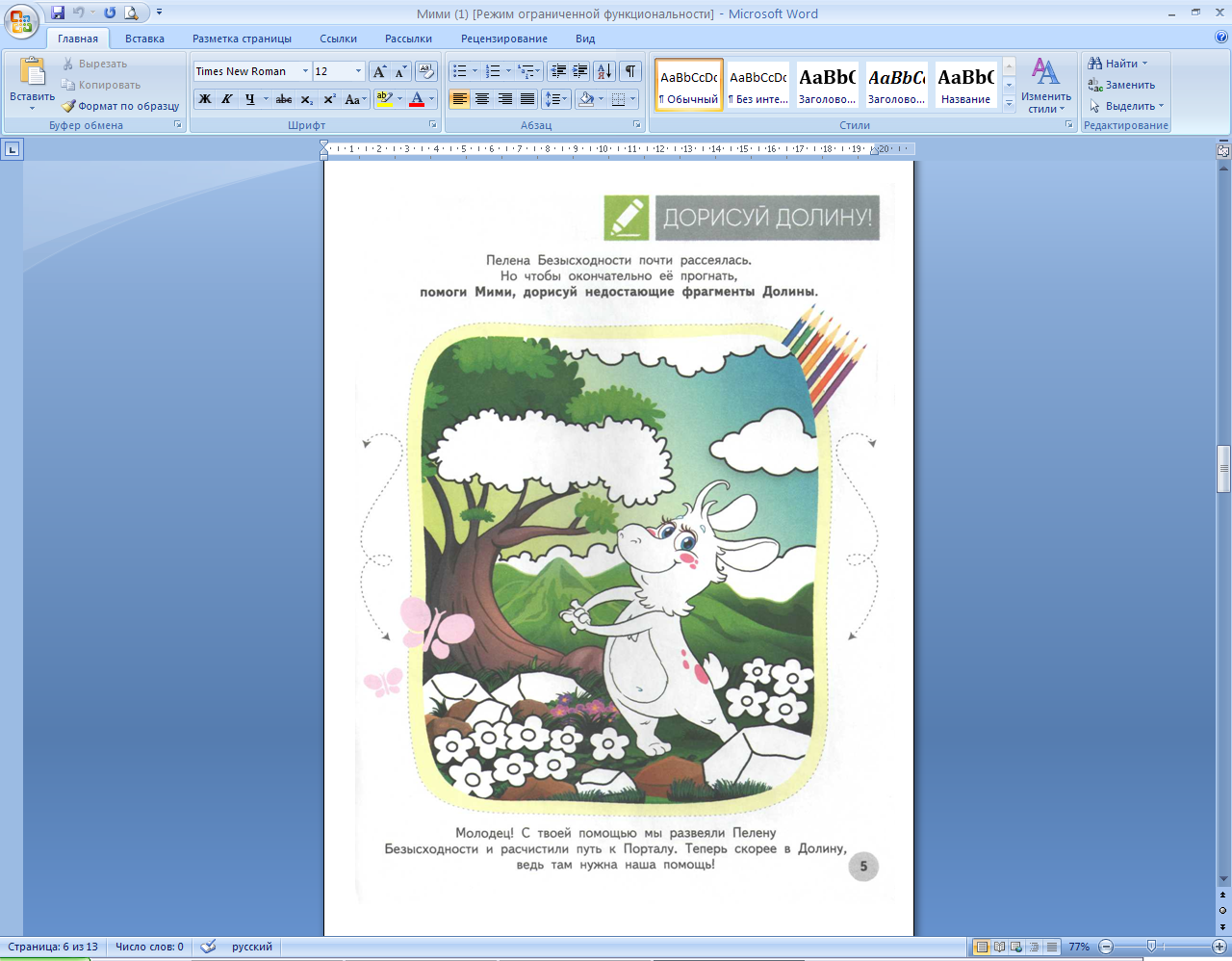 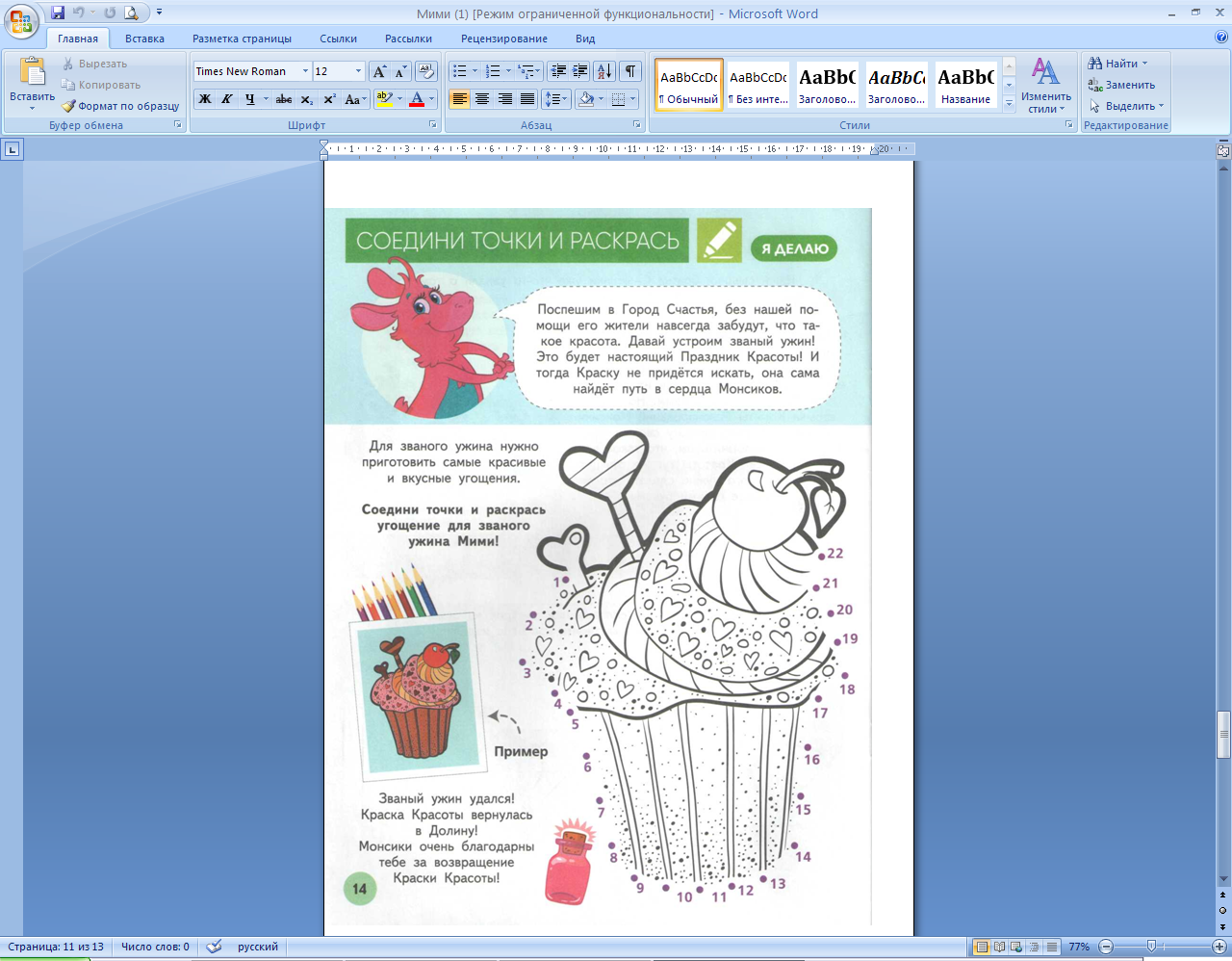 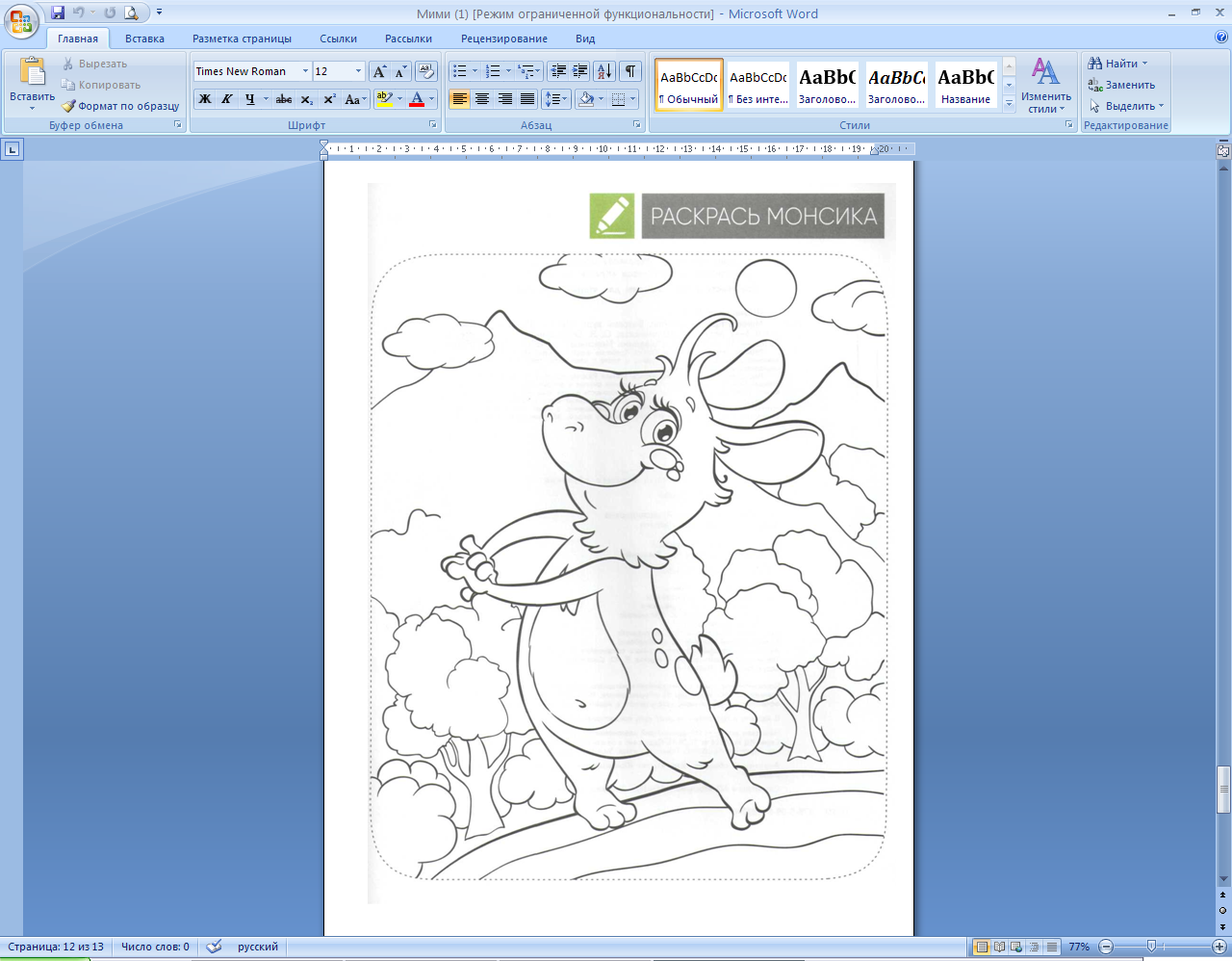 14 Сомневайка и Краска Сомнения 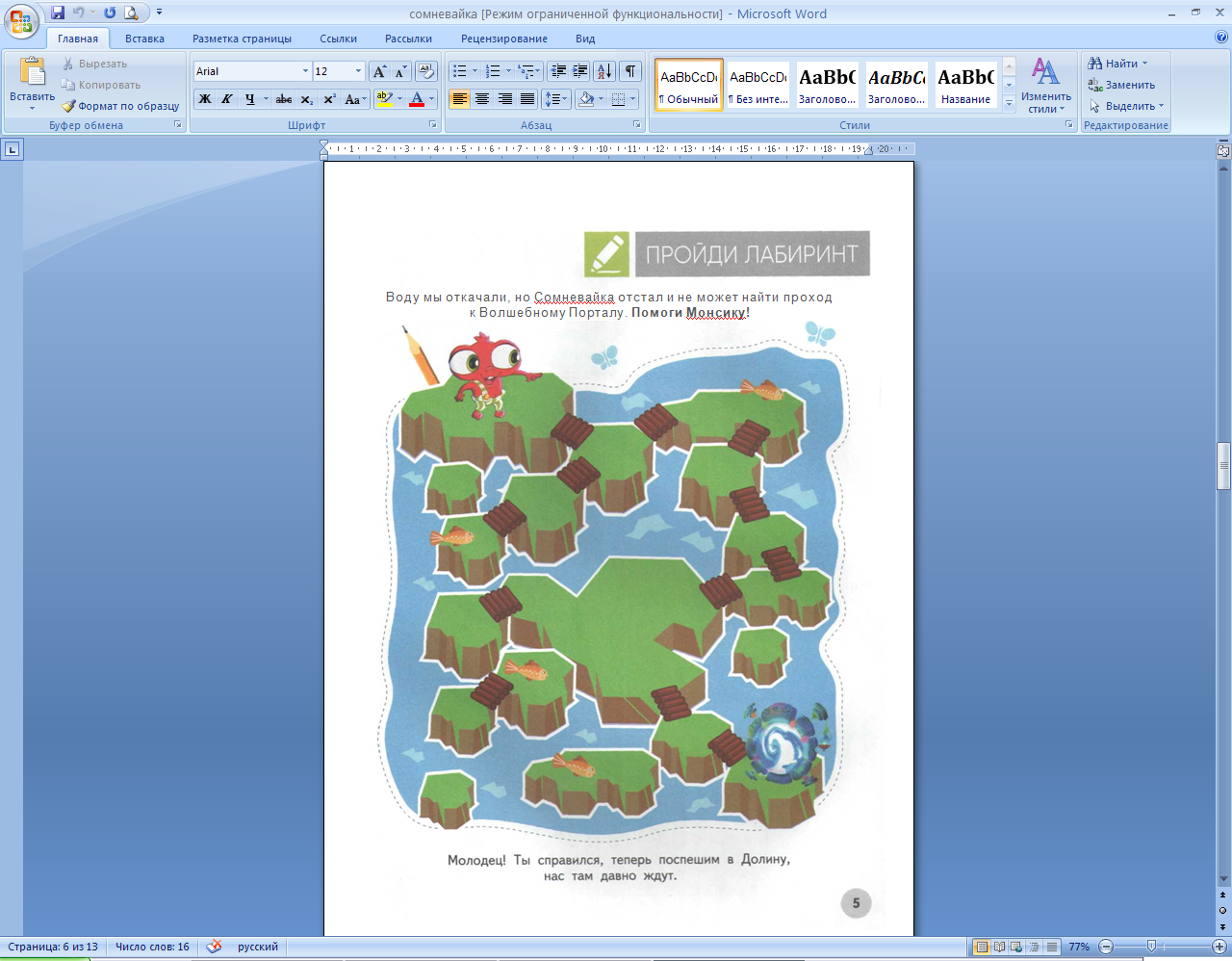 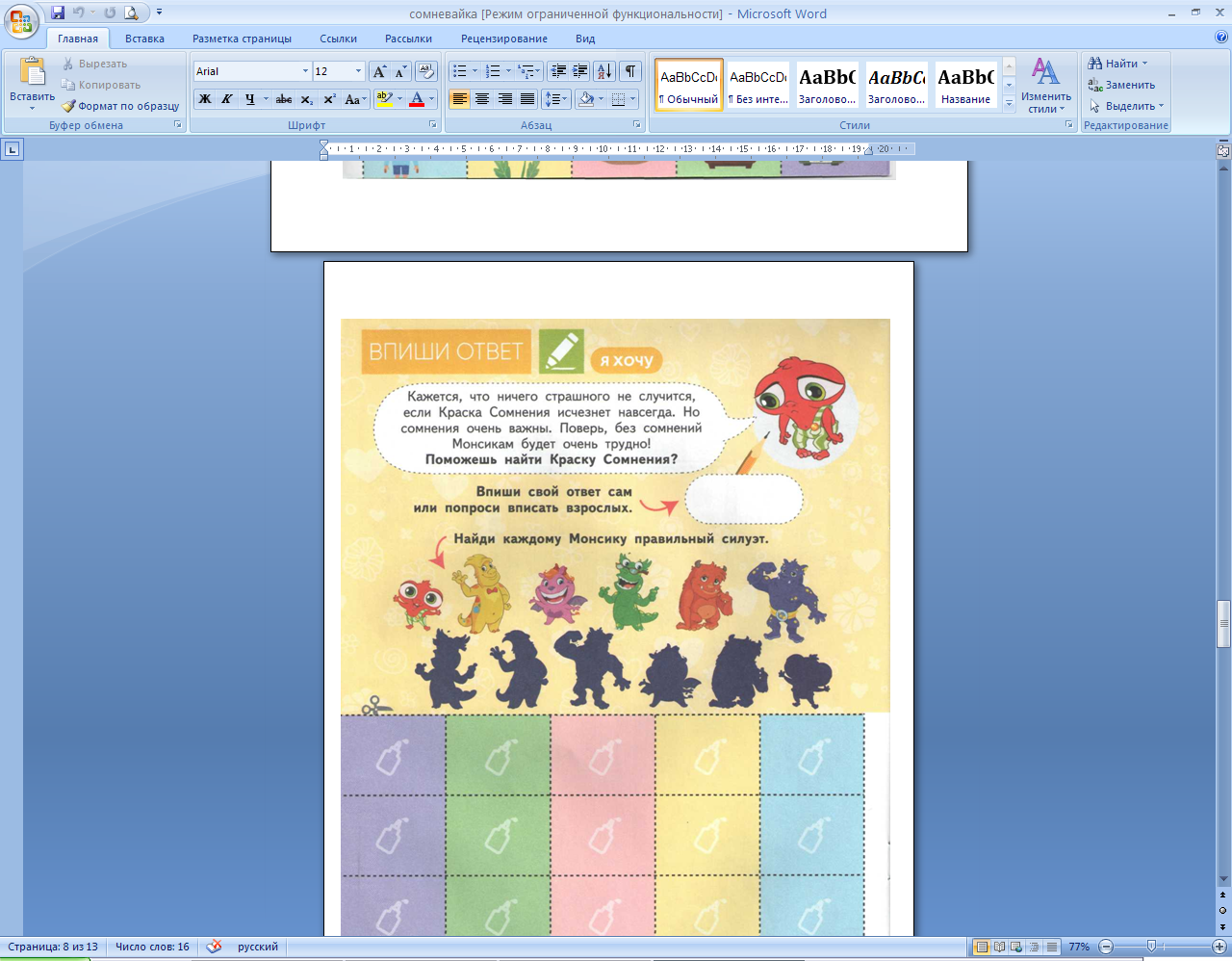 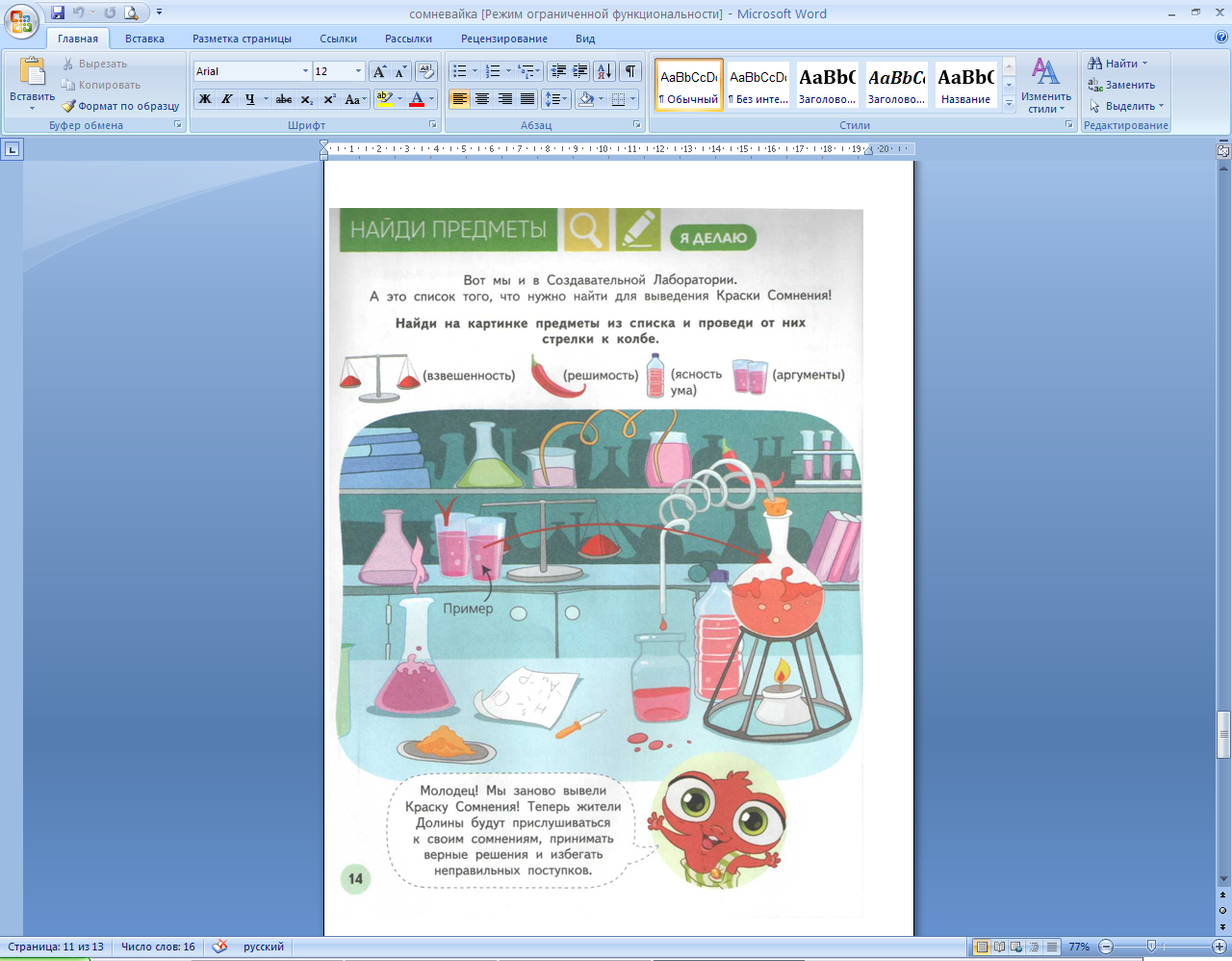 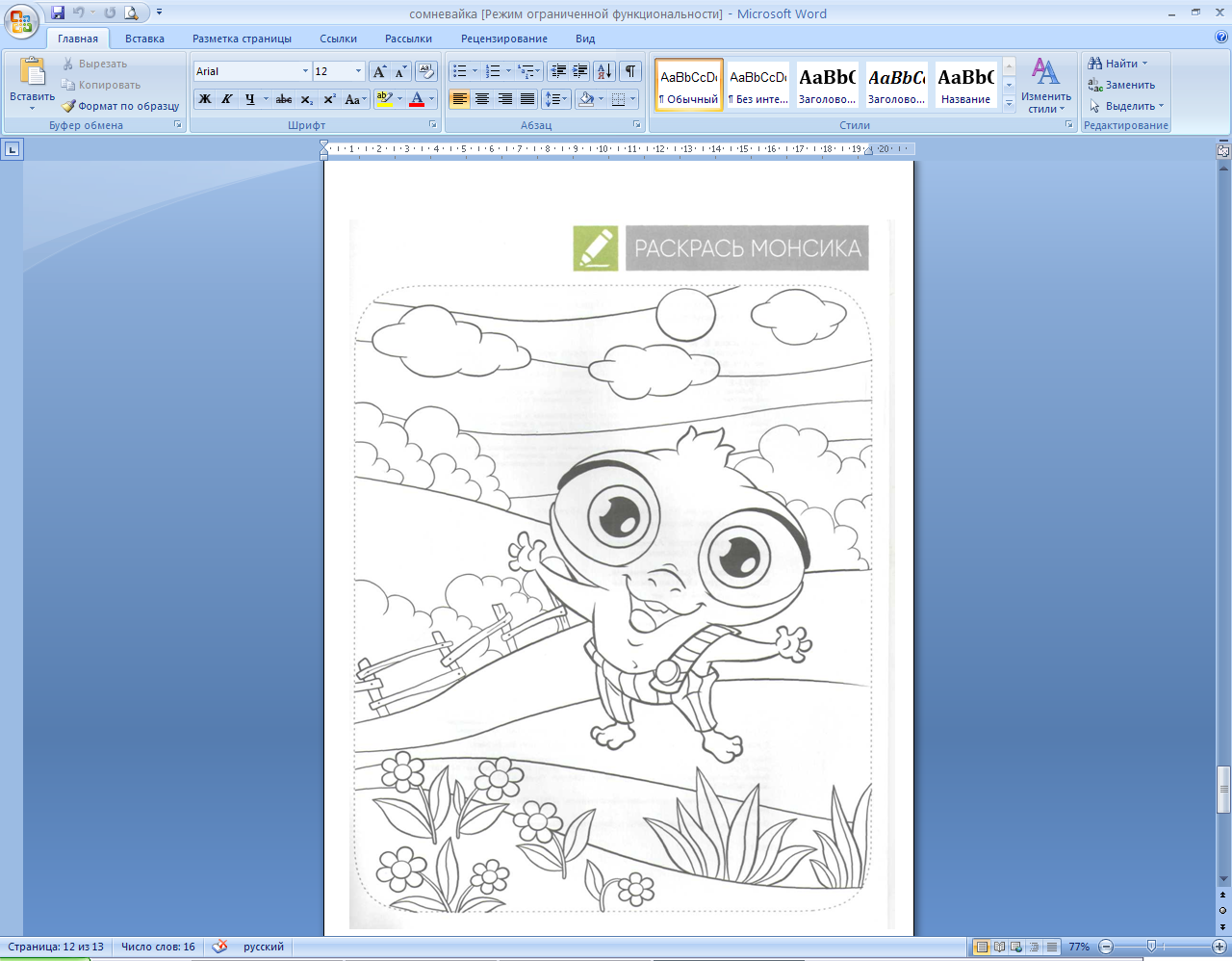 15-16 Успевайка и Краска Пунктуальности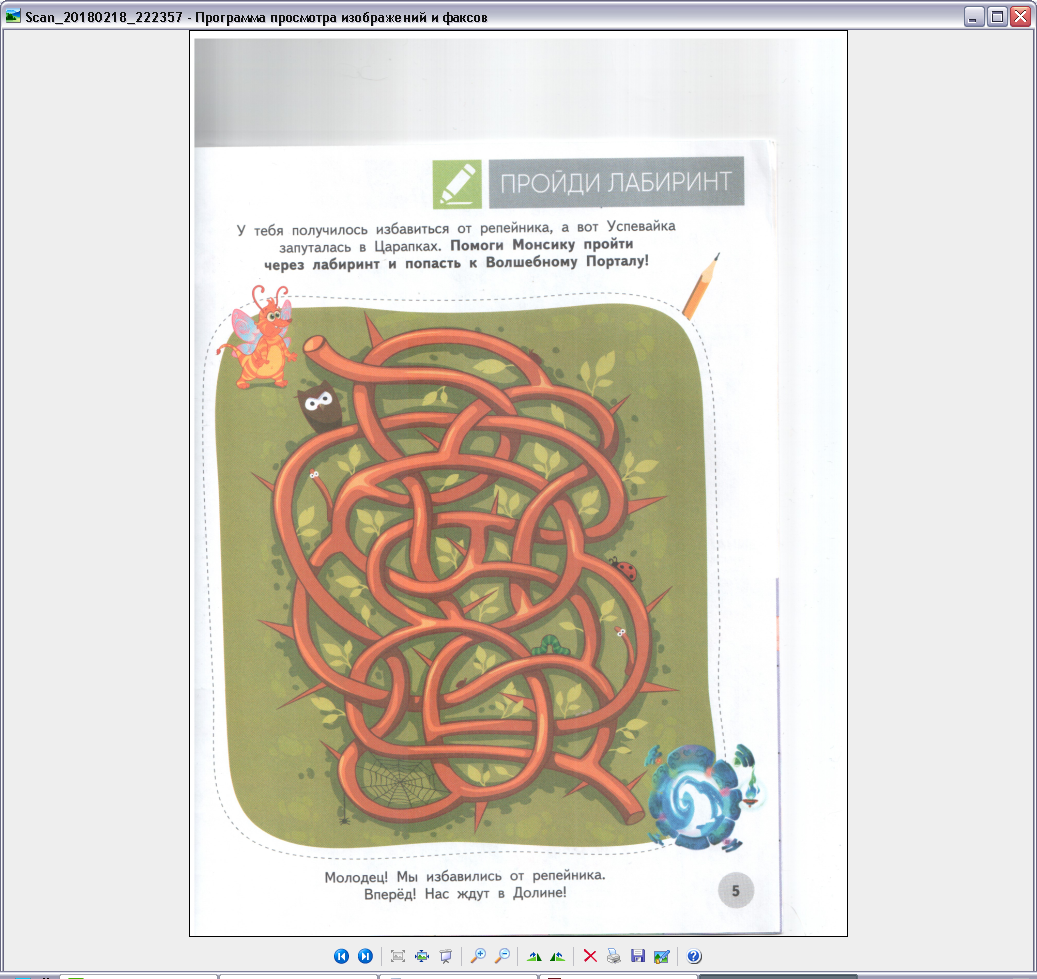 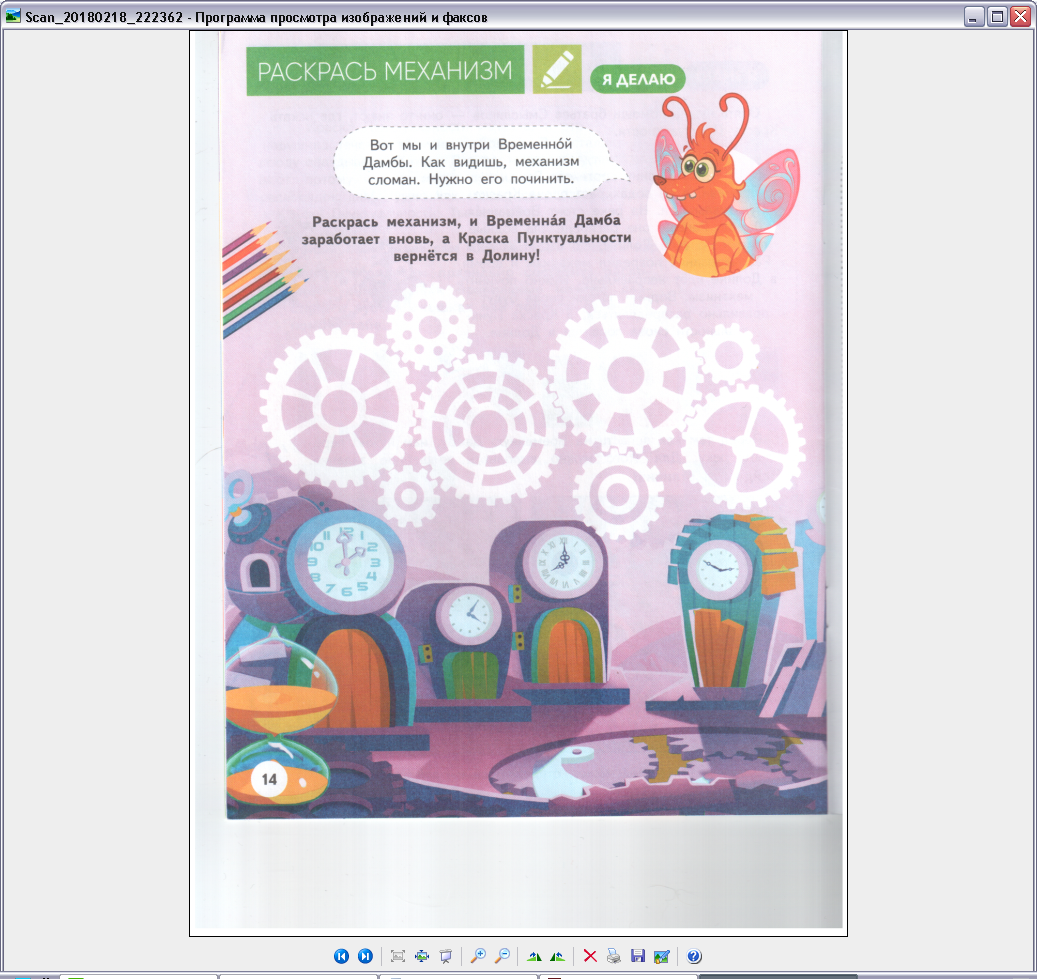 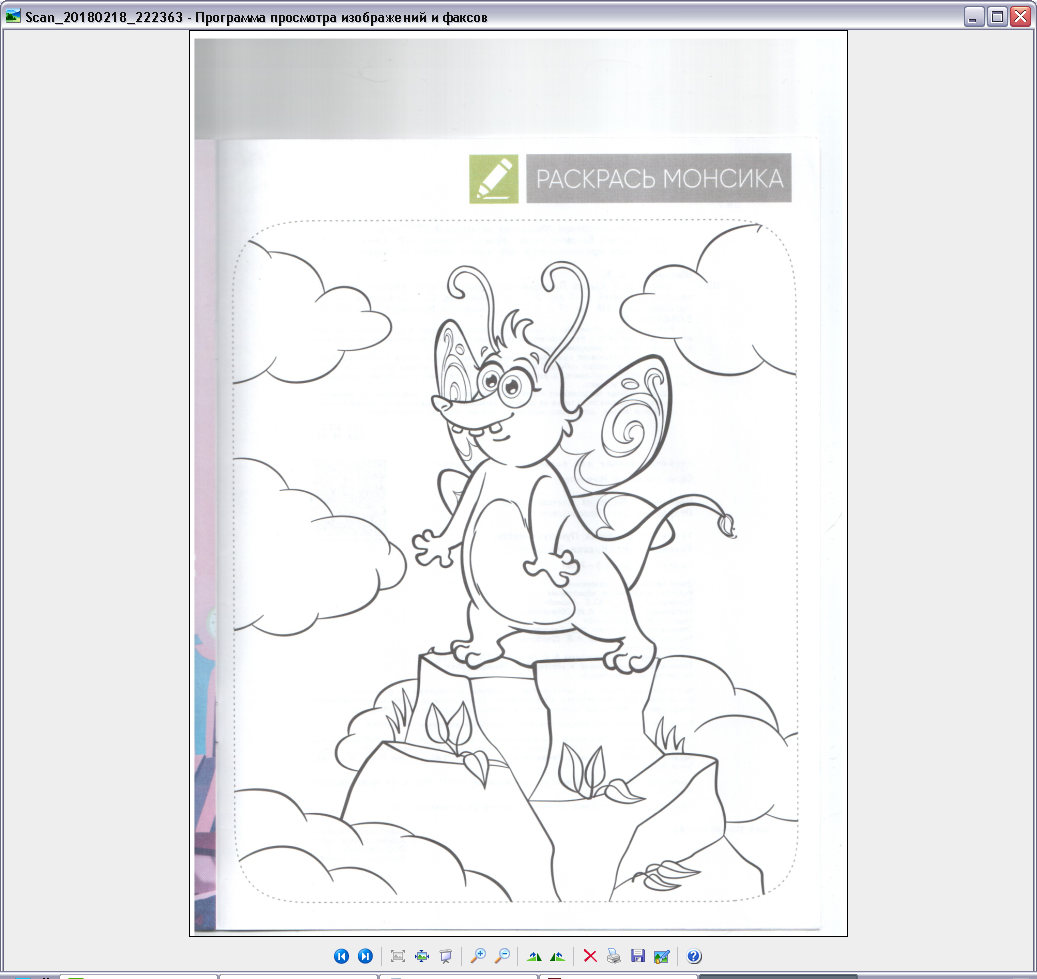 17-18 Миротворец и Краска Ответственности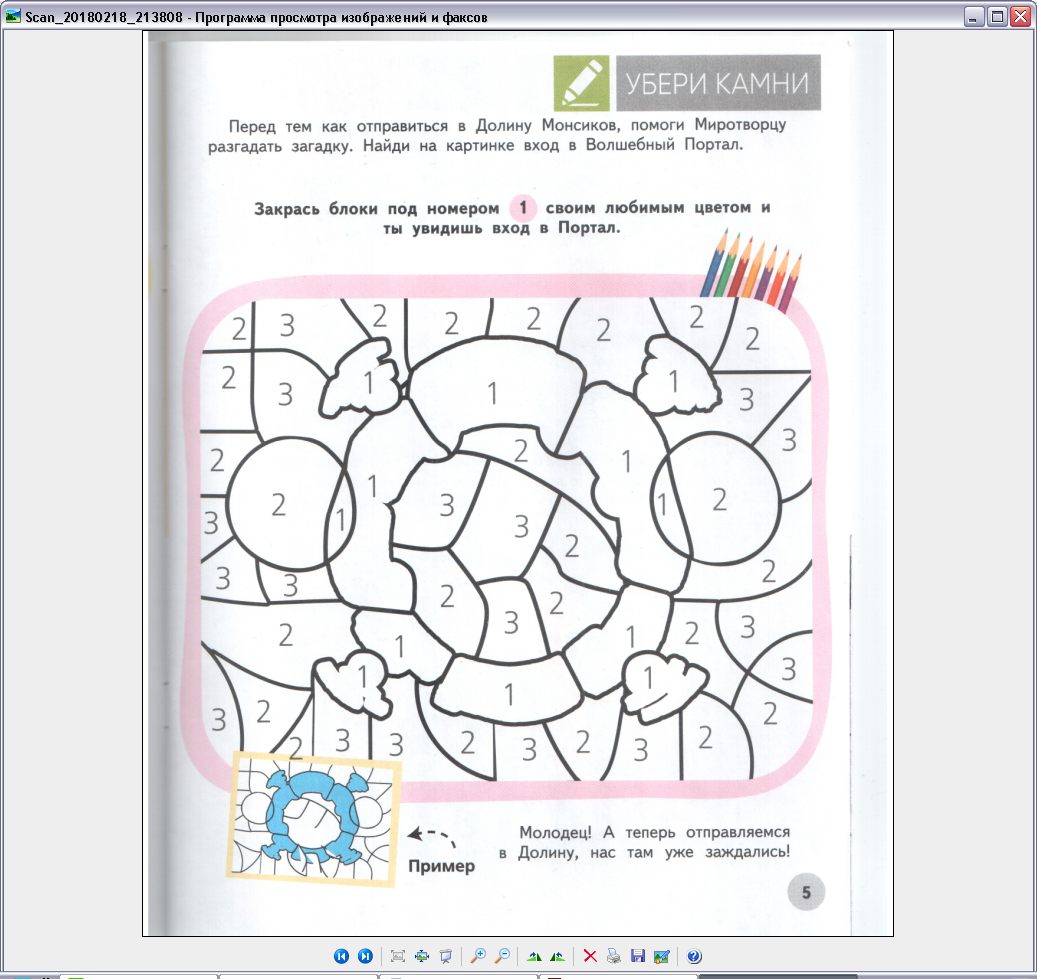 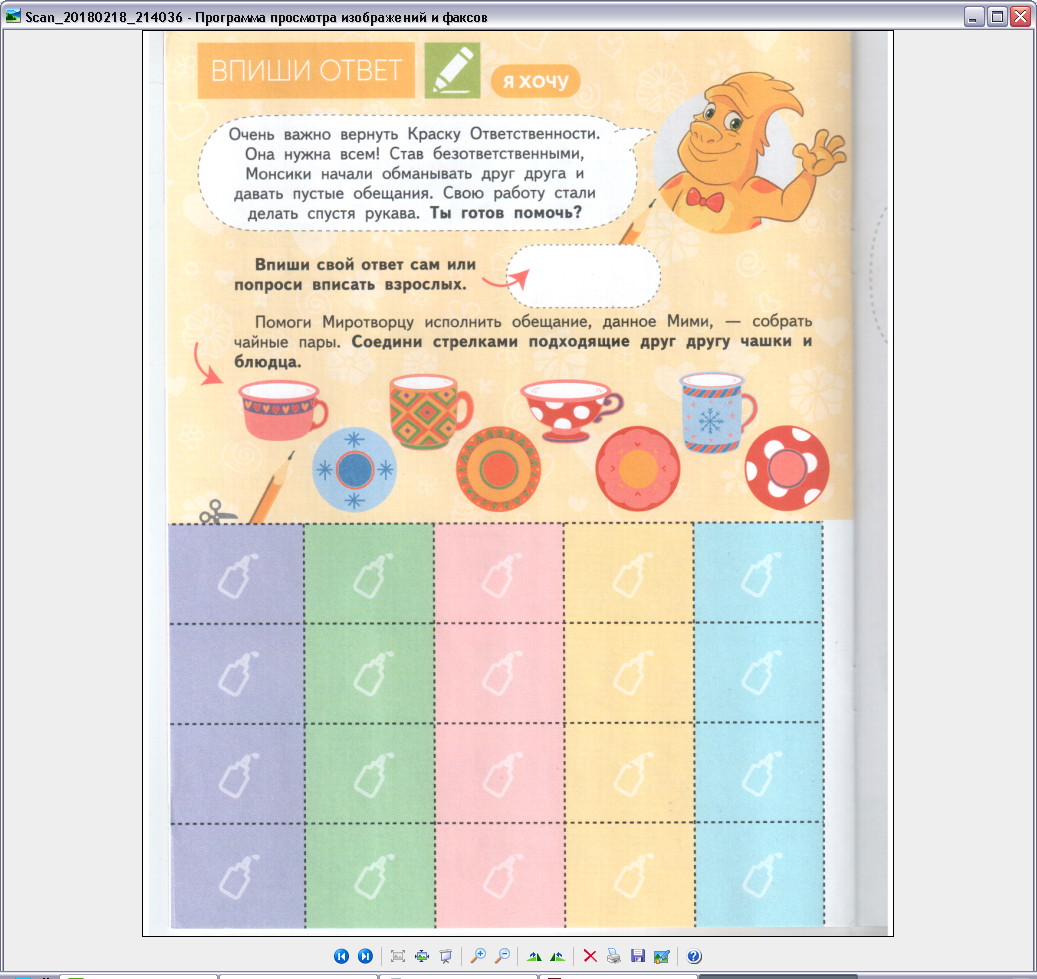 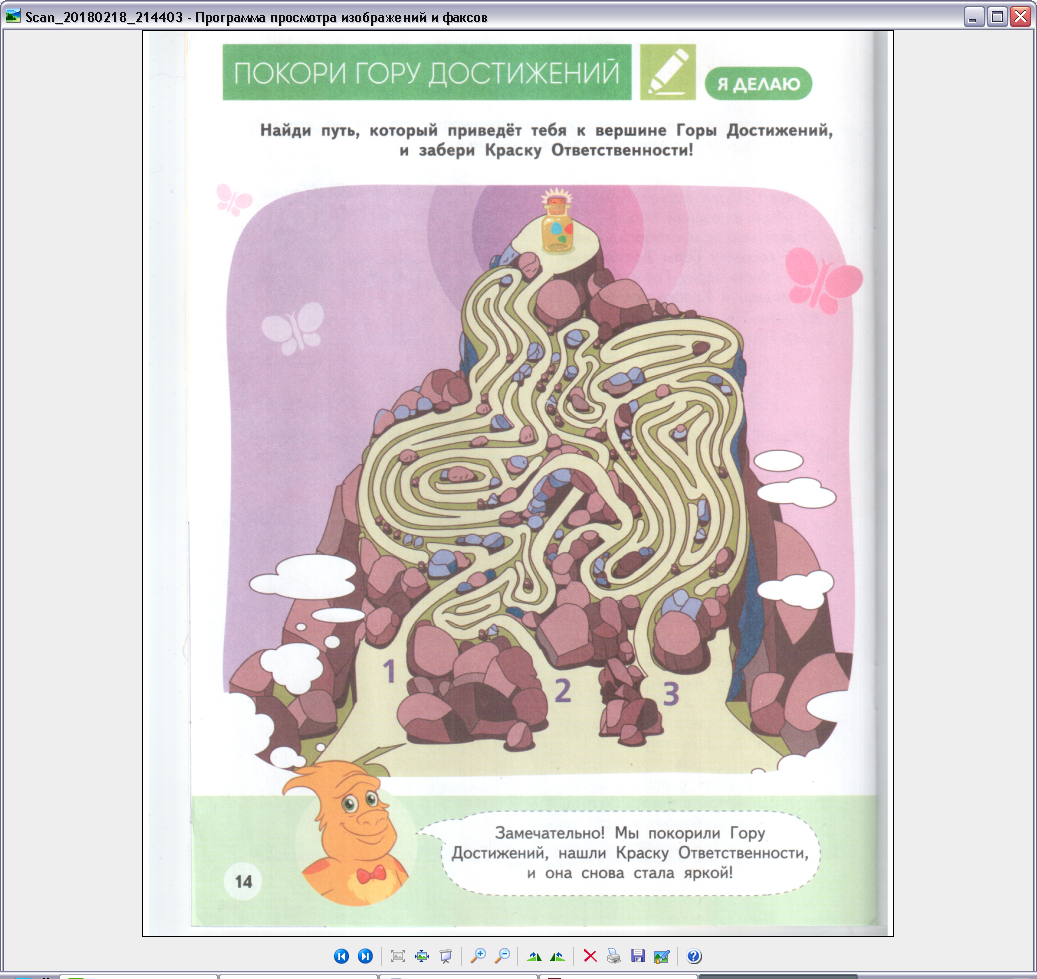 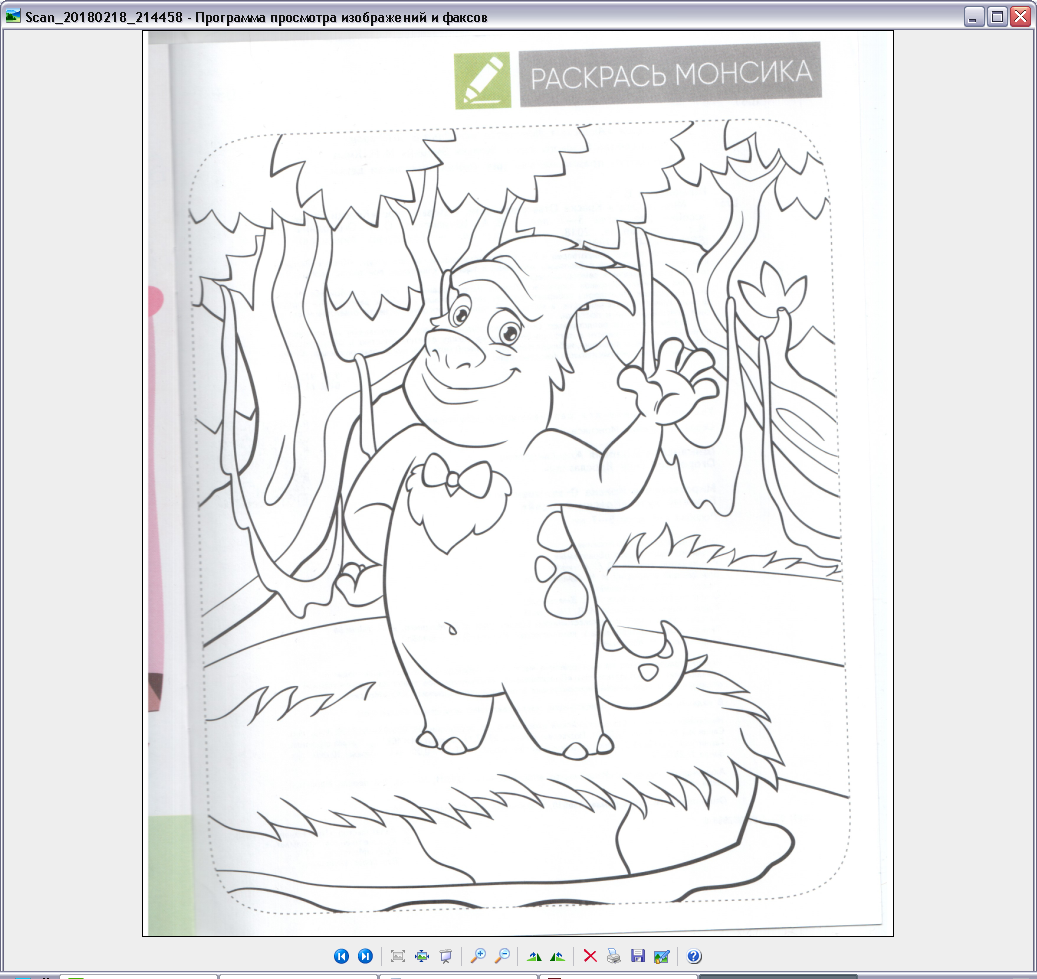 19-20 Смыслики и Краска Находчивости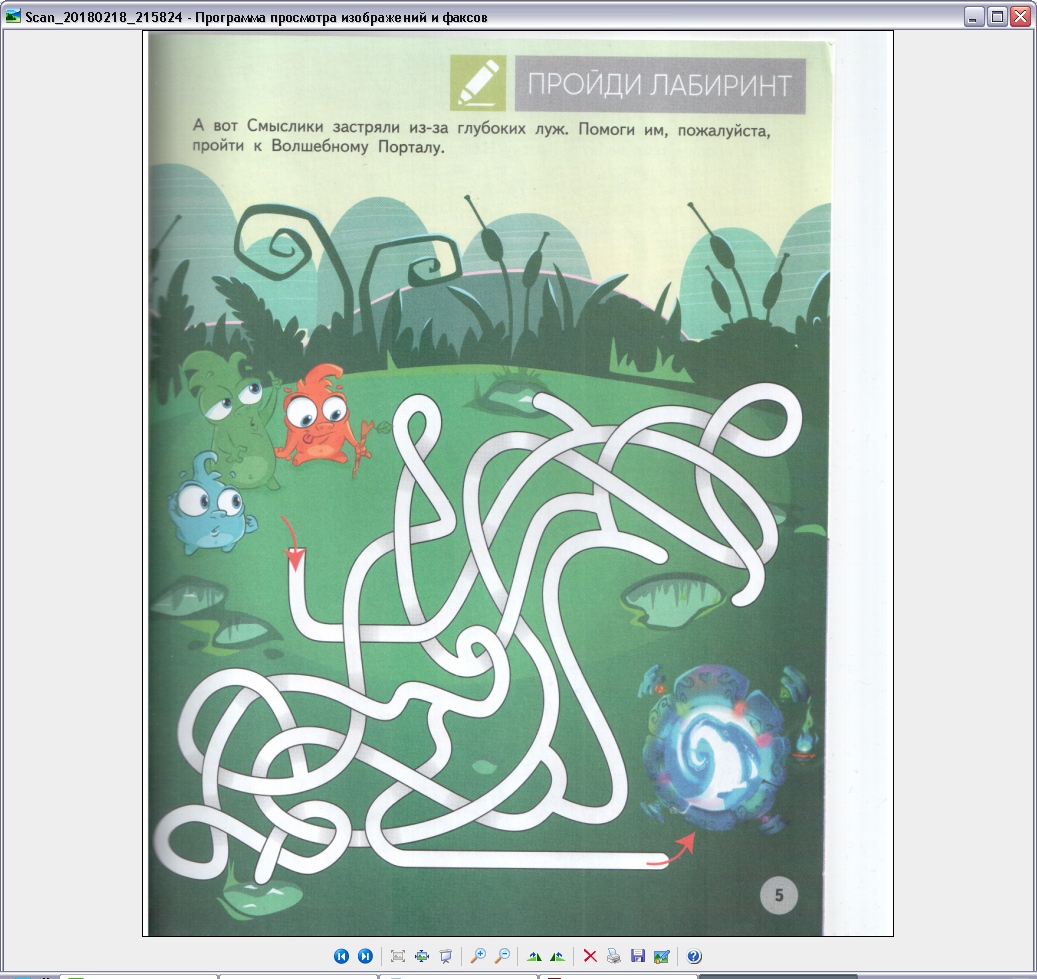 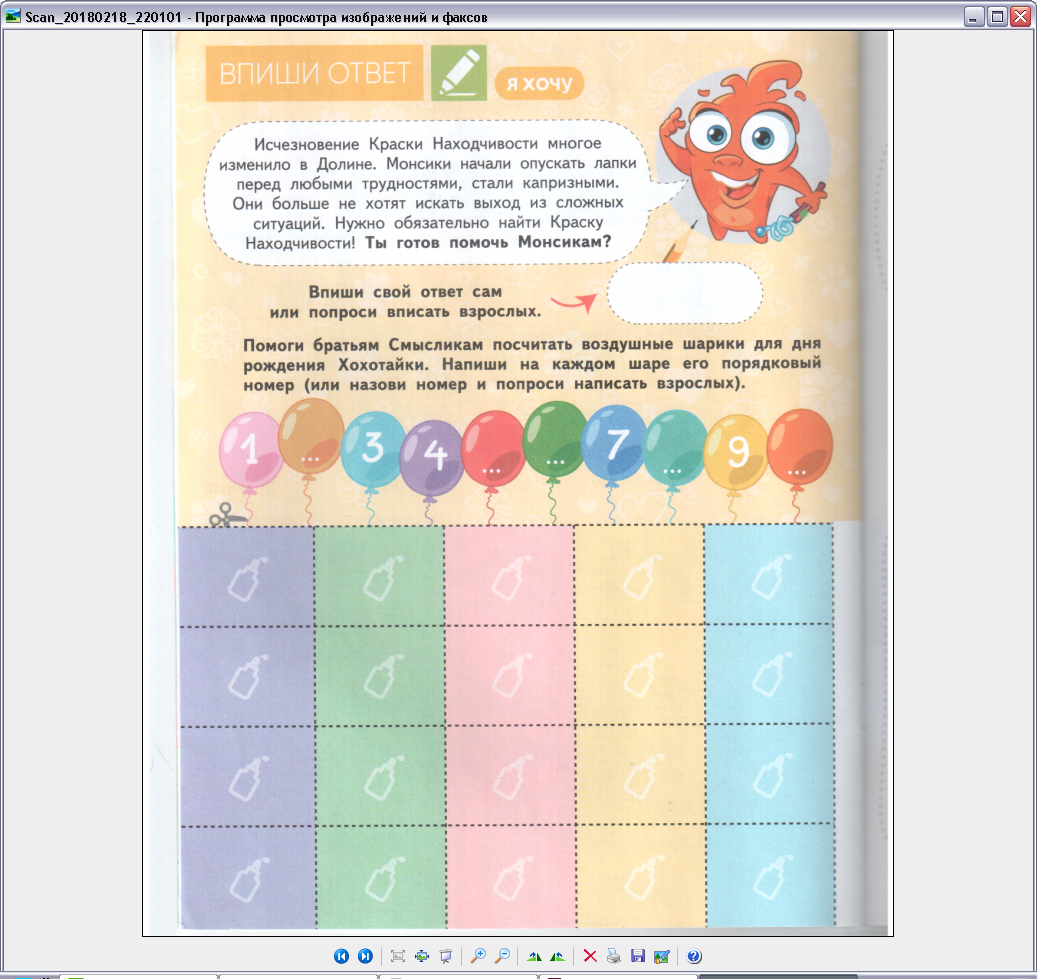 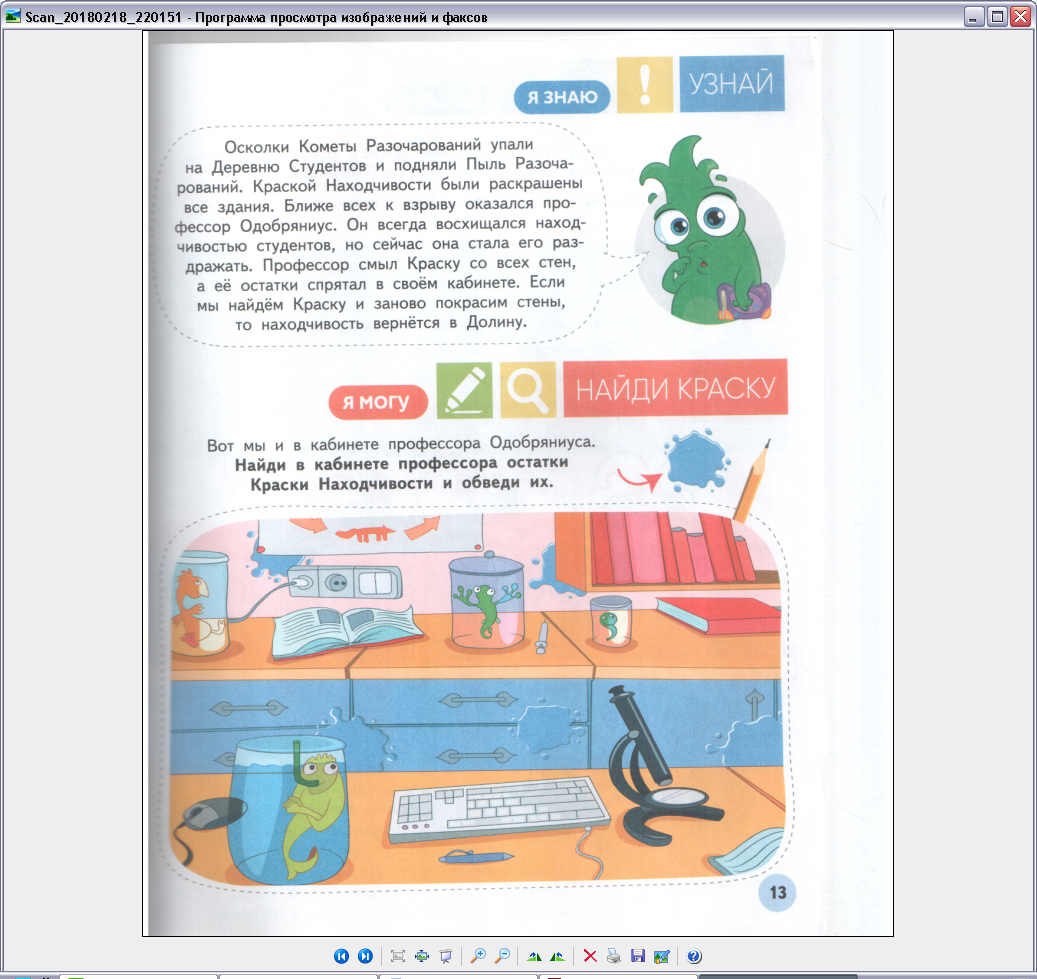 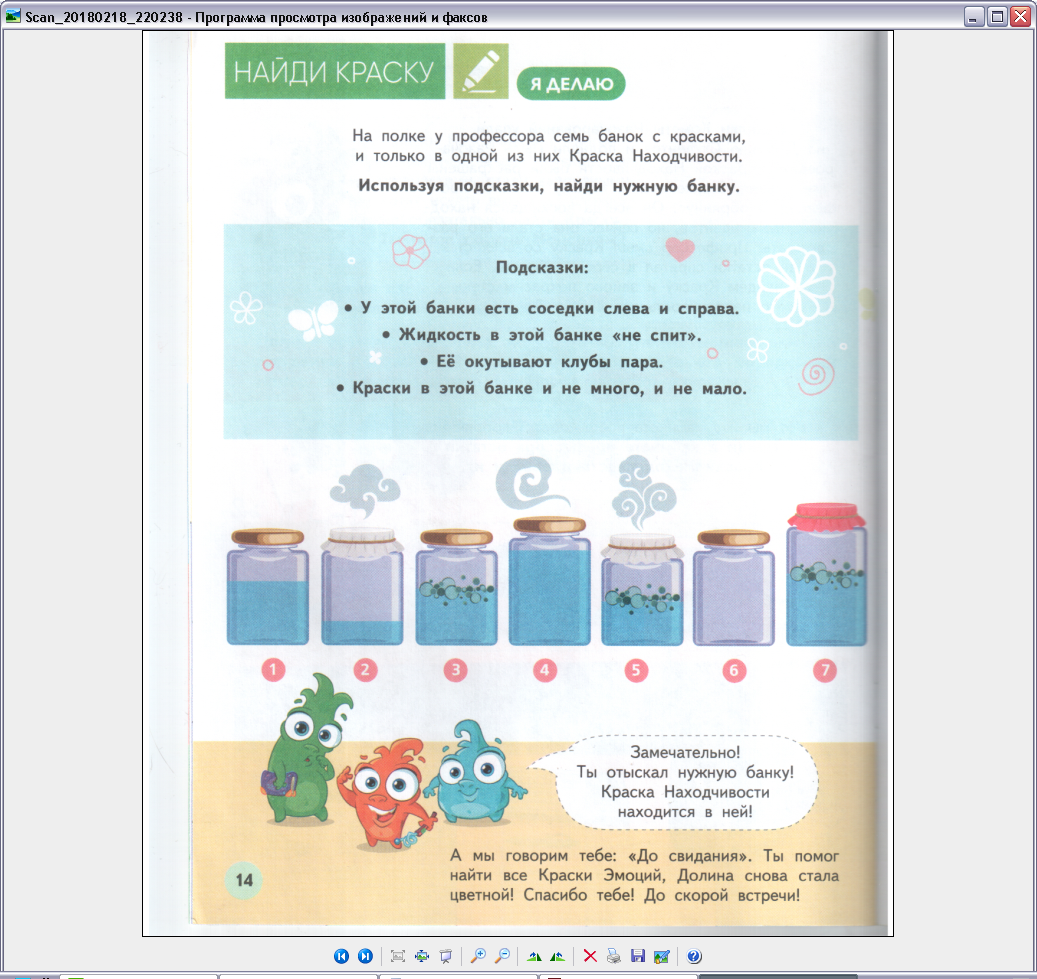 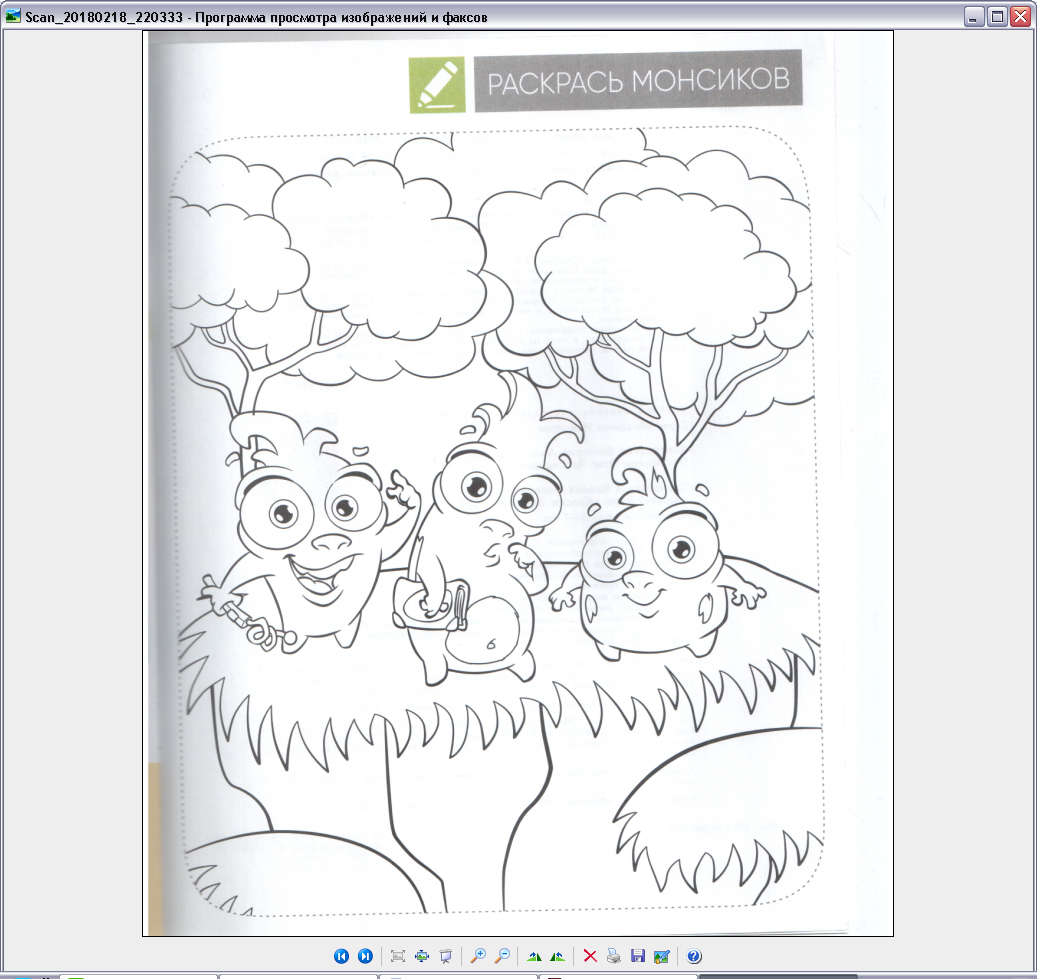 